BEFORE THE FLORIDA PUBLIC SERVICE COMMISSIONThe following Commissioners participated in the disposition of this matter:ART GRAHAM, ChairmanLISA POLAK EDGARRONALD A. BRISÉJULIE I. BROWNJIMMY PATRONISNOTICE OF PROPOSED AGENCY ACTION ORDER APPROVING FLORIDA PUBLIC UTILITY COMPANY’S STANDARD OFFER CONTRACT  BY THE COMMISSION:NOTICE is hereby given by the Florida Public Service Commission that the action discussed herein is preliminary in nature and will become final unless a person whose interests are substantially affected files a petition for a formal proceeding, pursuant to Rule 25-22.029, Florida Administrative Code (F.A.C.).Case Background	Pursuant to Section 366.91(3), Florida Statutes (F.S.), each investor-owned utility (IOU) must continuously offer to purchase capacity and energy from renewable energy generators.  Rules 25-17.200 through 25-17.310, F.A.C., implement the statute and require each IOU to file with this Commission, by April 1 of each year, a standard offer contract based on the next avoidable fossil fueled generating unit or planned purchase. On April 1, 2015, Florida Public Utilities Company (FPUC or Utility) filed a petition for approval of revisions to its standard offer contract and associated rate schedule.  Because FPUC does not own or operate any electric generating units, the Utility does not have any avoidable unit upon which to base its standard offer contract. Pursuant to Rule 25-17.250(1), F.A.C., in such circumstances, the standard offer contract is based on avoiding or deferring a planned purchase. FPUC purchases all of its electric power through purchased power agreements (PPAs) in its Northeast Division from JEA, and in its Northwest Division from Gulf Power Company. The rate schedules REN-1 and REN-2, submitted with the standard offer contract reflect avoided purchases in the Northeast and Northwest Divisions in accordance with the PPAs for each division. We have jurisdiction over this standard offer contract pursuant to Sections 366.04 through 366.06 and 366.91, F.S.DecisionPursuant to Rule 25-17.250, F.A.C., an IOU must continuously make available a standard offer contract for the purchase of firm capacity and energy from renewable generating facilities and small qualifying facilities with a design capacity of 100 kilowatt (kW) or less. Since FPUC does not generate any electric energy for sale to retail customers, FPUC does not file a Ten-Year Site Plan and has no planned generating unit that can serve as an avoided unit. In such a circumstance, Rule 25-17.250(1), F.A.C., provides that a standard offer shall be based upon avoiding or deferring a planned purchase. FPUC has met this requirement by submitting standard offer contracts based on the Utility’s purchased power agreements with Gulf Power Company for the Northwest Division and JEA for the Northeast Division. FPUC proposes revisions to REN-1 for as-available energy in its Northwest Division. Energy and capacity payments for these schedules are based on actual costs under FPUC’s wholesale contracts with estimates provided in the rate schedule filing. The revisions reflect updated energy price estimates for 2015, and are detailed below. The rate schedules are otherwise unchanged. FPUC’s standard offer contract, incorporating the revised rate schedules, is provided as Attachment A of this Order. We approved similar revisions by Order No. PSC-14-0394-PAA-EQ, issued on July 30, 2014.Northwest DivisionPayments for energy in 2015 are projected to be 4.222 cents per kilowatt-hour (kWh), which represents an increase of 7.6 percent from the previous year. Payments for capacity are projected to remain at zero due to the so-called “ratchet provision” included in FPUC’s contract with Gulf Power Company. This provision precludes any decrease in demand payments to Gulf Power Company based on a decrease in the overall demand or the addition of generation resources including a renewable provider. Actual payments to a renewable provider are based on the actual deferred cost of FPUC’s PPA with Gulf Power Company. Northeast Division	Payments for energy in 2015 are projected to be 4.360 cents per kilowatt-hour (kWh), which is identical to that of the previous year. Payments for capacity are projected at $14.31 per kilowatt (kW) of the renewable provider’s capacity at time of system peak, which is also the same as the previous year. Actual payments to a renewable provider are based on the actual deferred cost of FPUC’s PPA with JEA. ConclusionThe revised standard offer contracts and related rate schedules conform to all the requirements of Rules 25-17.200 through 25-17.310, F.A.C., and reflect the avoidable costs associated with FPUC’s purchased power agreements. Thus, we approve FPUC’s revised standard offer contracts and related rate schedules as filed. Potential signatories should be aware that, if a timely protest is filed, FPUC’s standard offer contract may subsequently be revised. 	Based on the foregoing, it is	ORDERED by the Florida Public Service Commission that the revised standard offer contract and related rate schedules filed by Florida Public Utilities Company are hereby approved.  It is further,	ORDERED that this docket shall be closed upon issuance of a consummating order, unless a person whose substantial interests are affected by the Commission’s decision files a protest within 21 days of the issuance of this Proposed Agency Action Order. Potential signatories should be aware that, if a timely protest is filed, Florida Public Utilities Company’s standard offer contract may subsequently be revised. 	By ORDER of the Florida Public Service Commission this 29th day of July, 2015.Florida Public Service Commission2540 Shumard Oak BoulevardTallahassee, Florida  32399(850) 413-6770www.floridapsc.comCopies furnished:  A copy of this document is provided to the parties of record at the time of issuance and, if applicable, interested persons.CWMNOTICE OF FURTHER PROCEEDINGS OR JUDICIAL REVIEW	The Florida Public Service Commission is required by Section 120.569(1), Florida Statutes, to notify parties of any administrative hearing that is available under Section 120.57, Florida Statutes, as well as the procedures and time limits that apply.  This notice should not be construed to mean all requests for an administrative hearing will be granted or result in the relief sought.	Mediation may be available on a case-by-case basis.  If mediation is conducted, it does not affect a substantially interested person's right to a hearing.	The action proposed herein is preliminary in nature. Any person whose substantial interests are affected by the action proposed by this order may file a petition for a formal proceeding, in the form provided by Rule 28-106.201, Florida Administrative Code.  This petition must be received by the Office of Commission Clerk, 2540 Shumard Oak Boulevard, Tallahassee, Florida 32399-0850, by the close of business on August 19, 2015.	In the absence of such a petition, this order shall become final and effective upon the issuance of a Consummating Order.	Any objection or protest filed in this/these docket(s) before the issuance date of this order is considered abandoned unless it satisfies the foregoing conditions and is renewed within the specified protest period.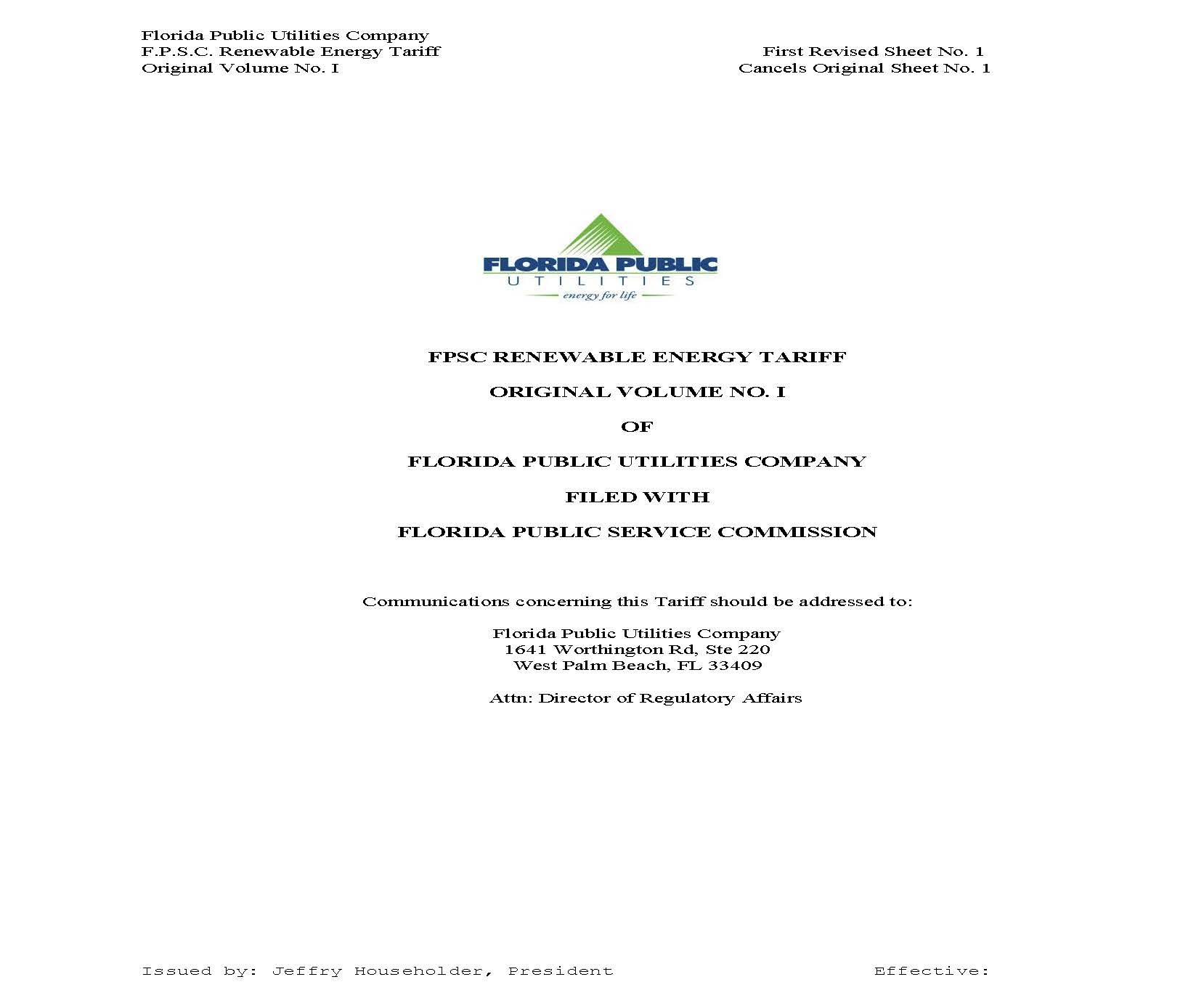 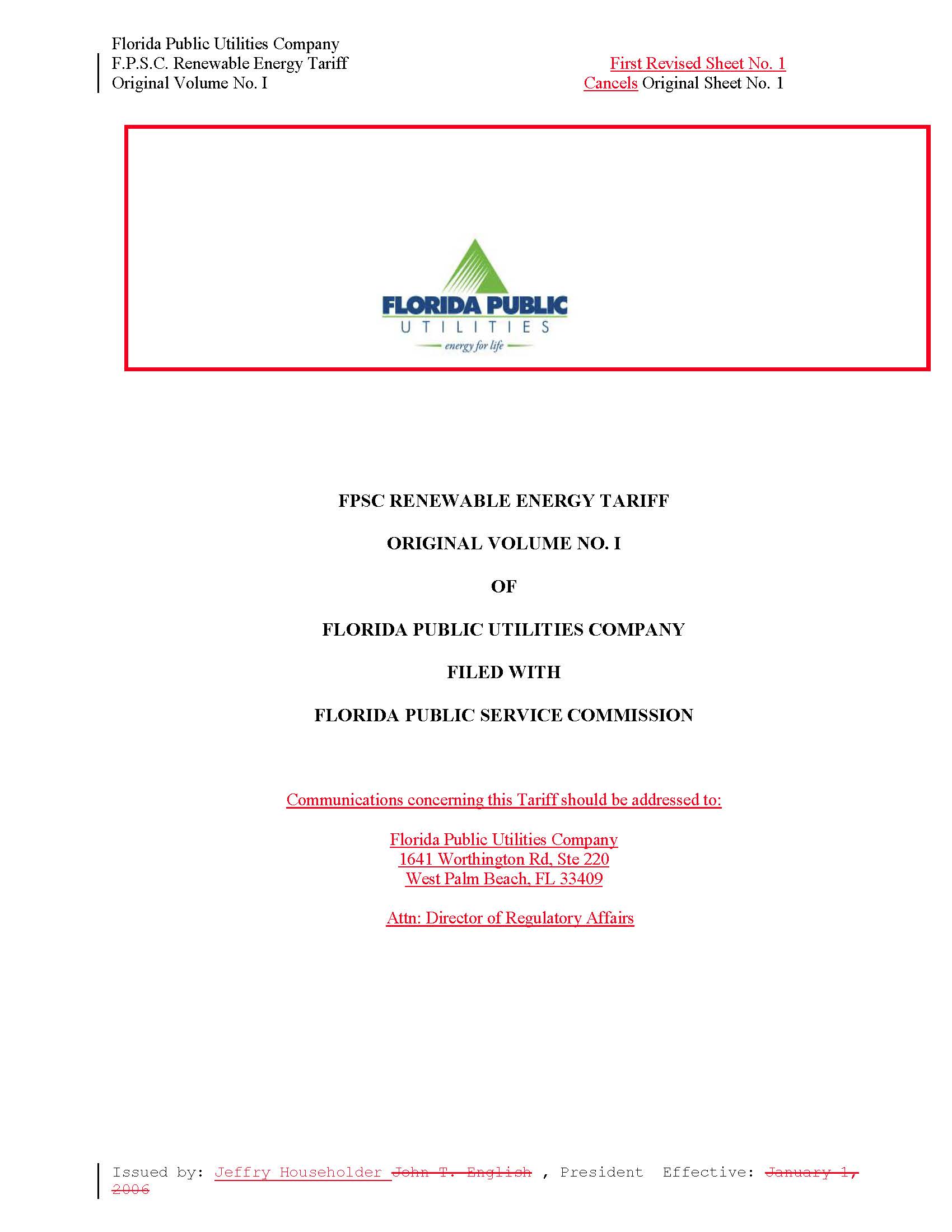 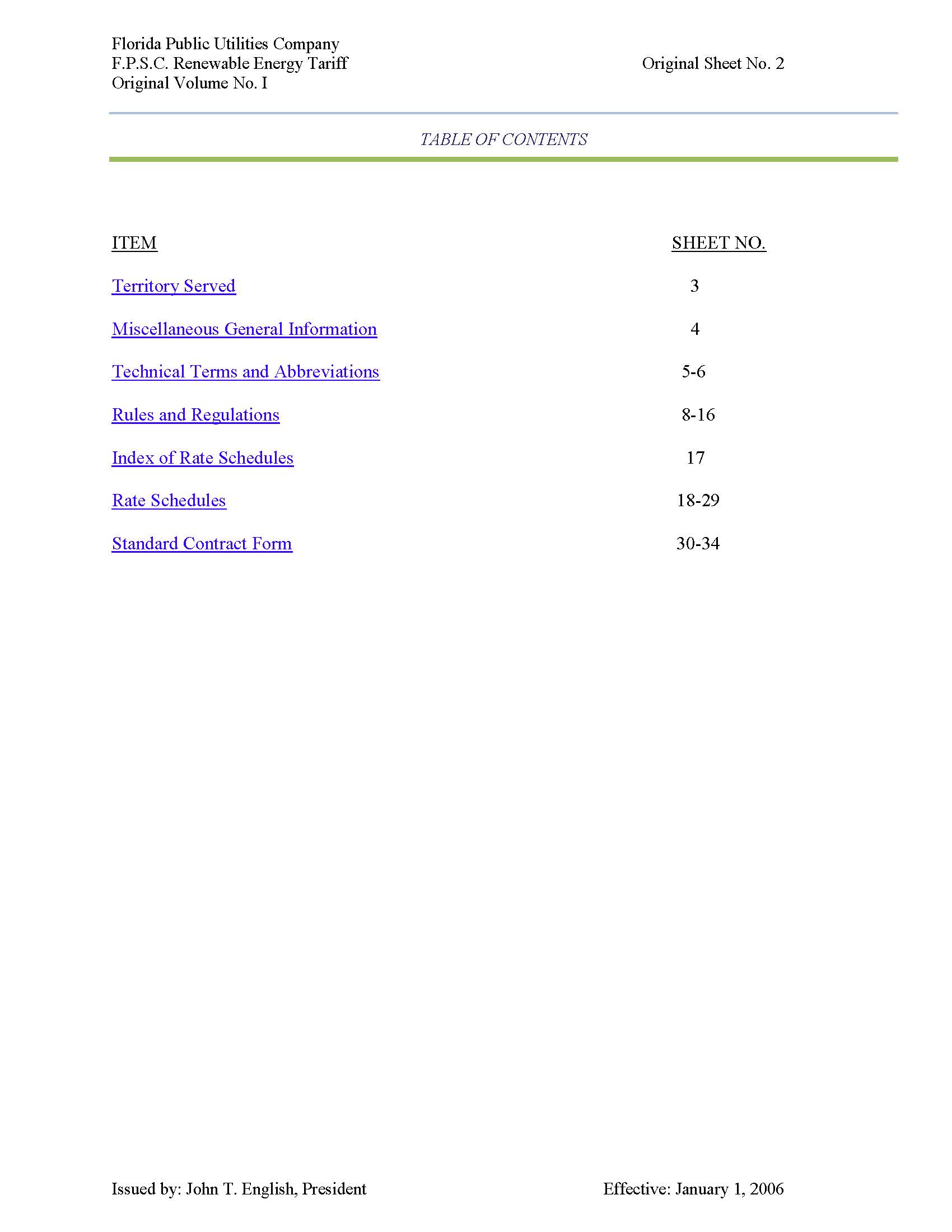 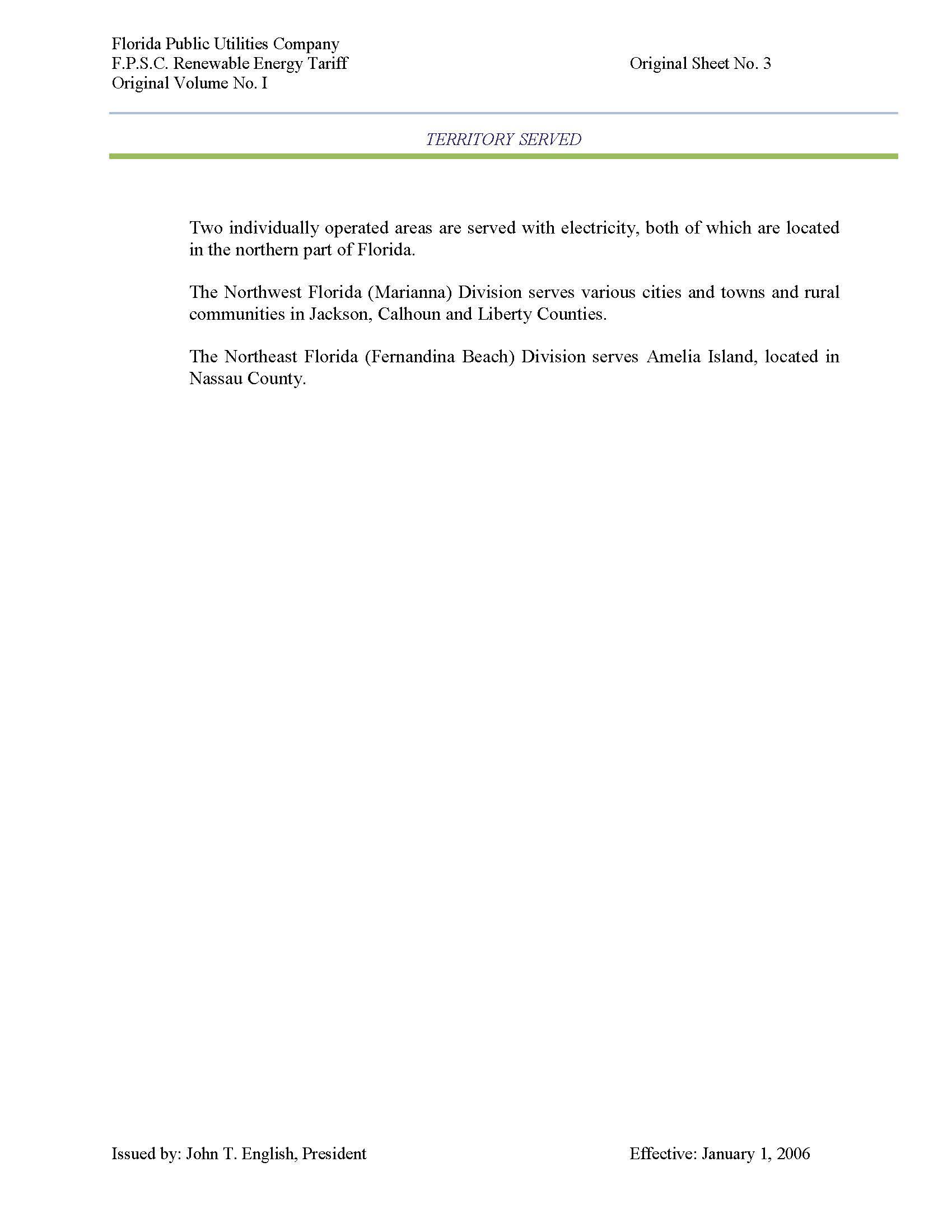 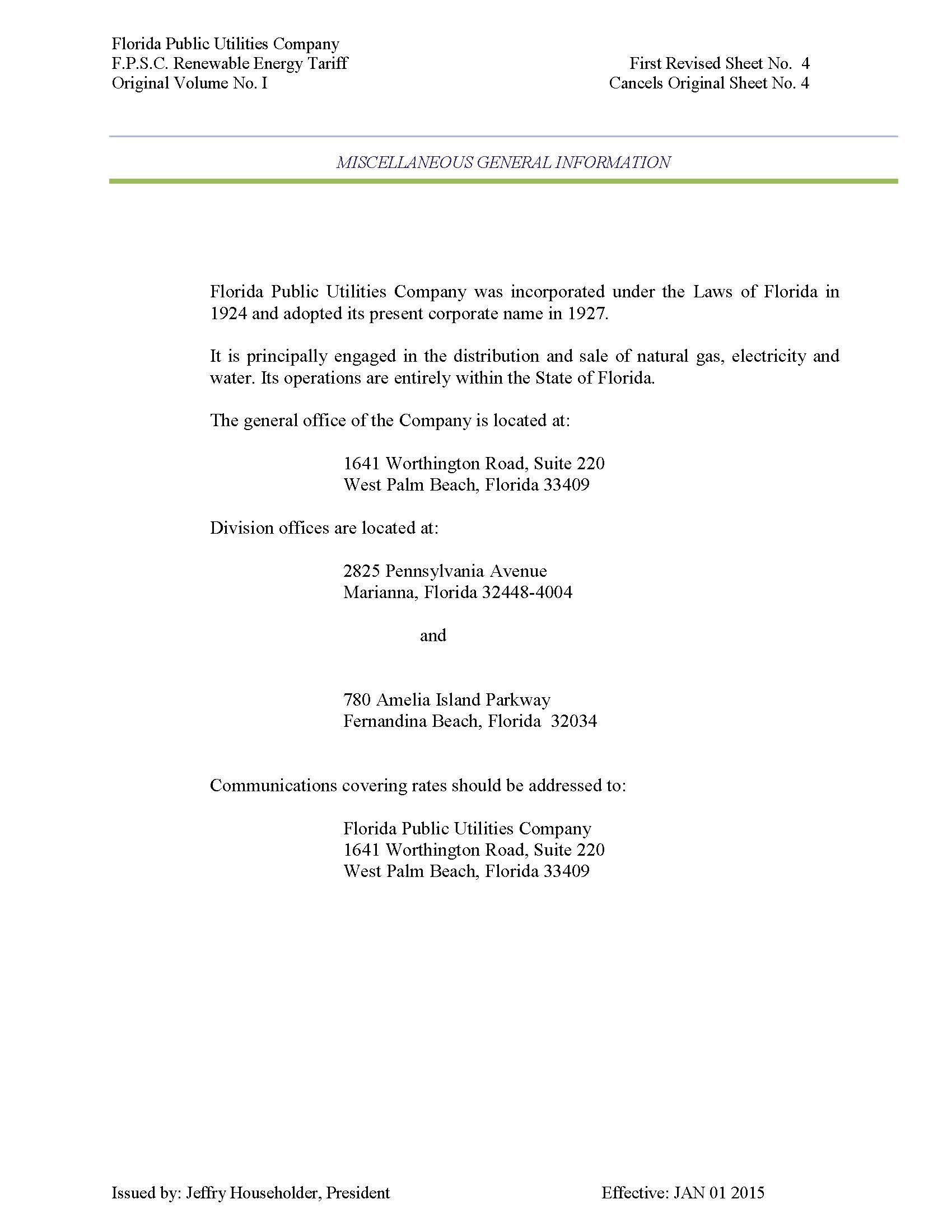 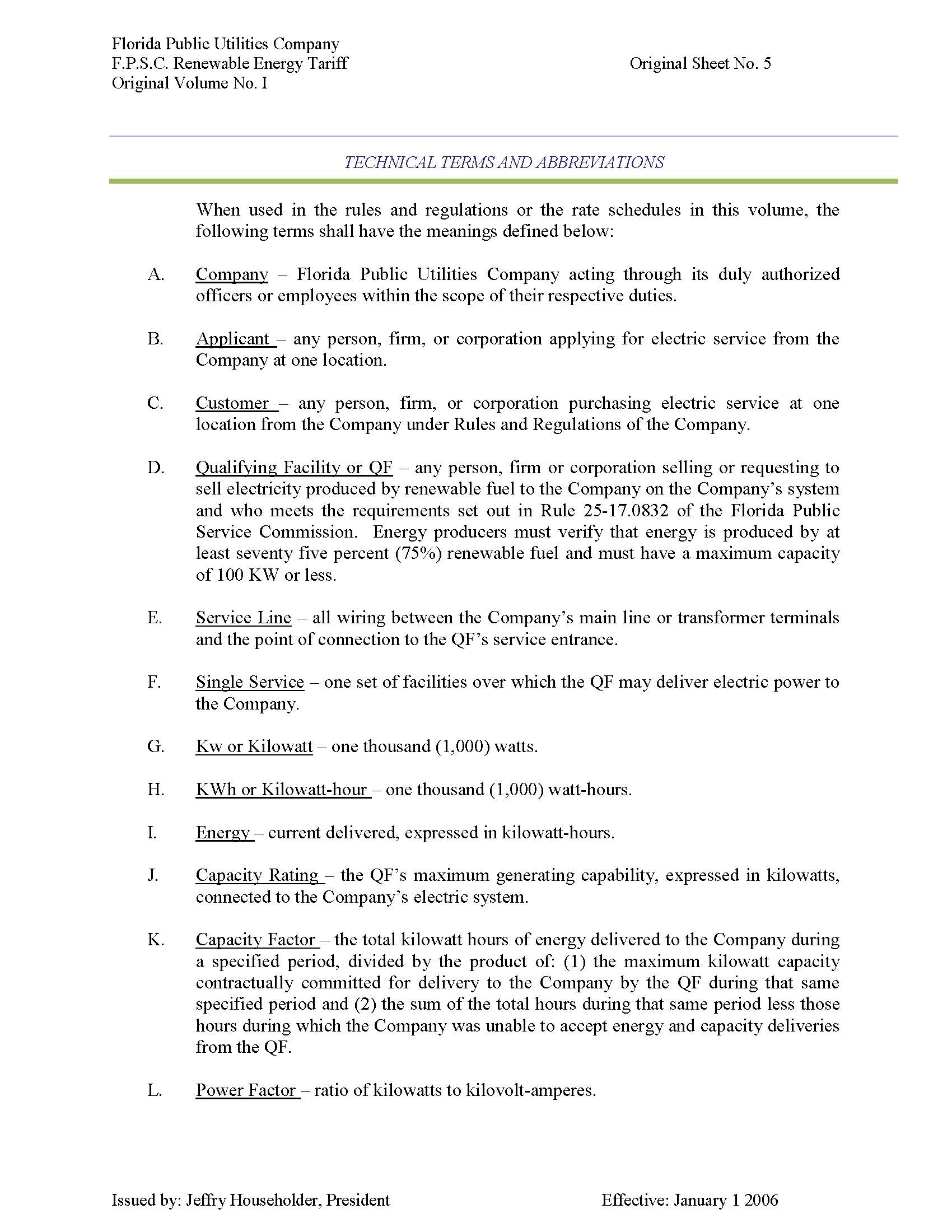 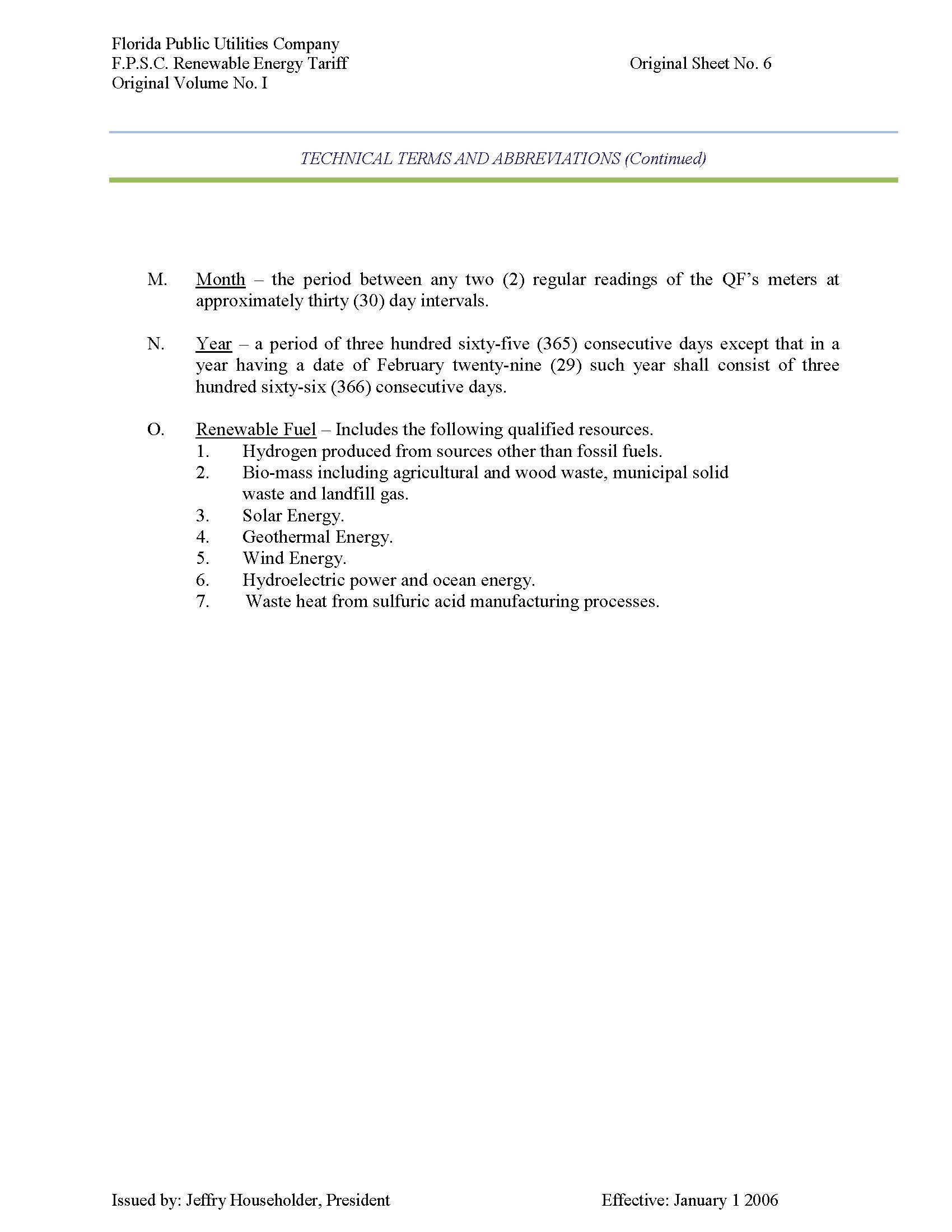 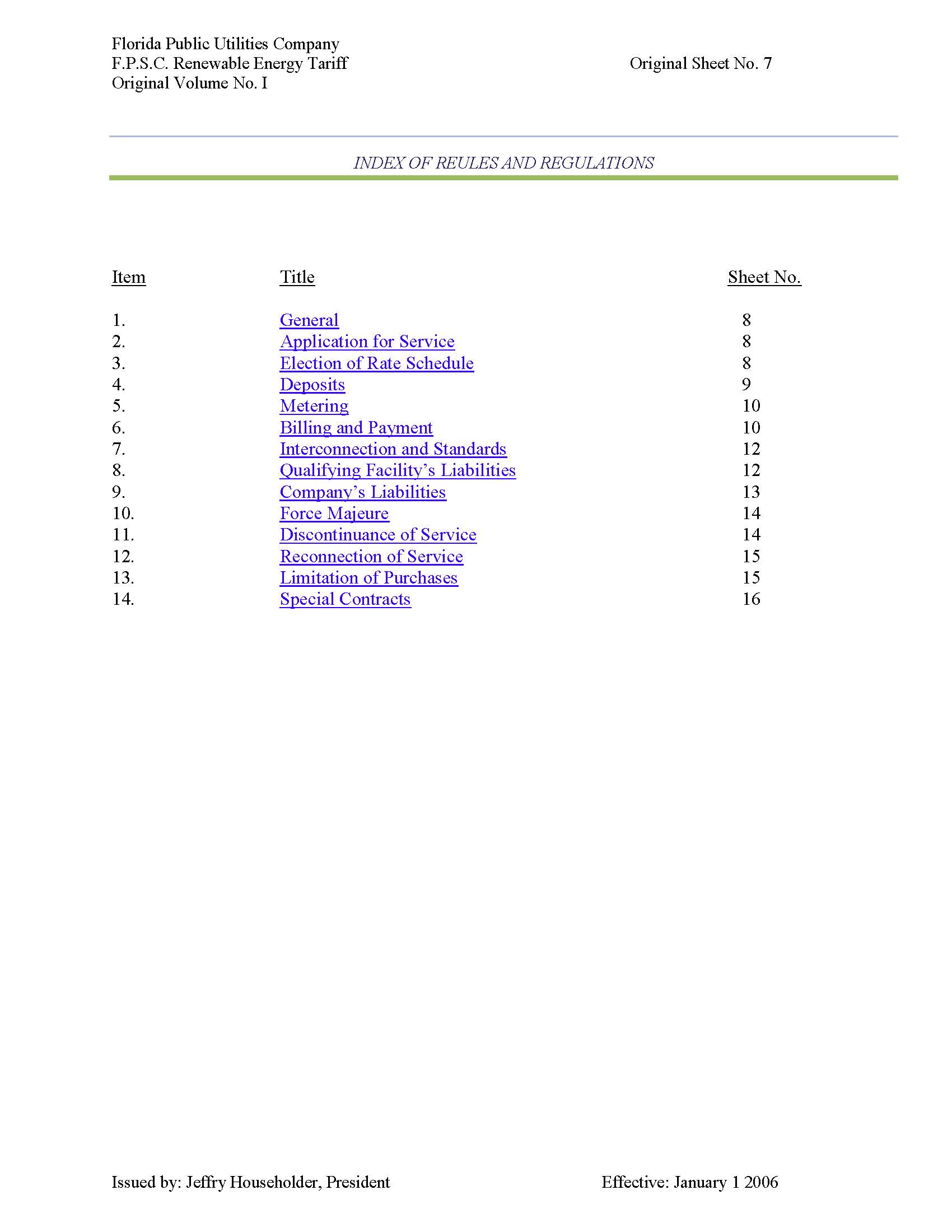 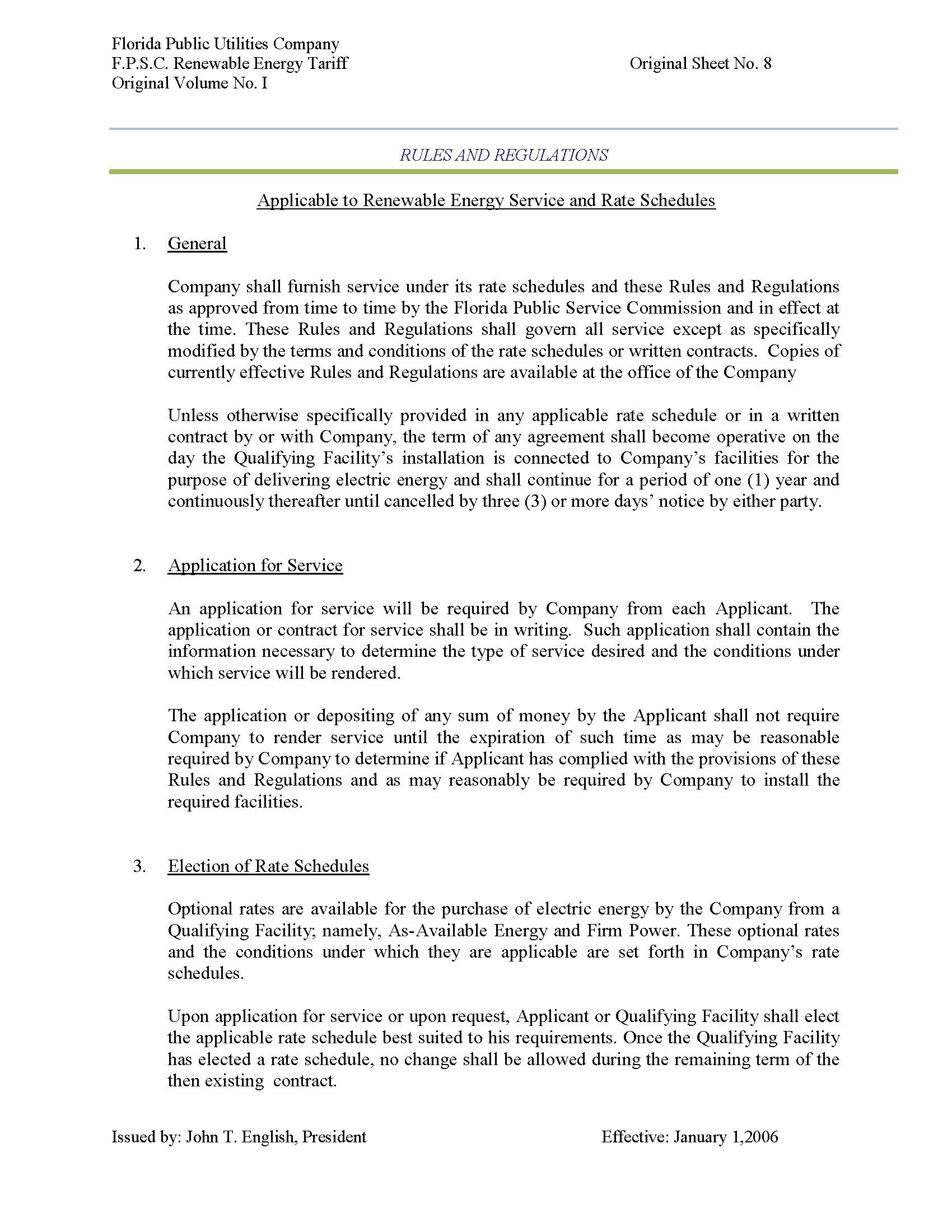 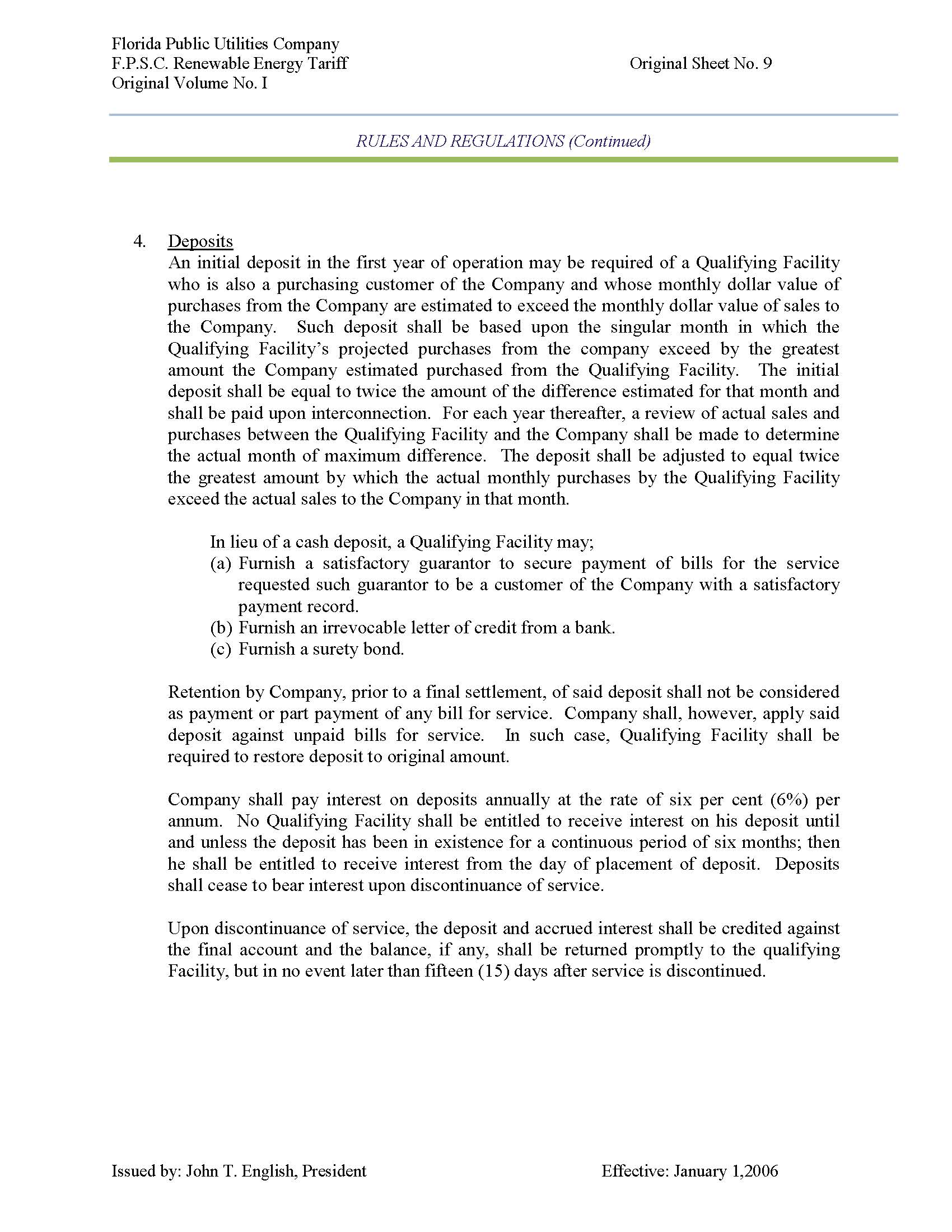 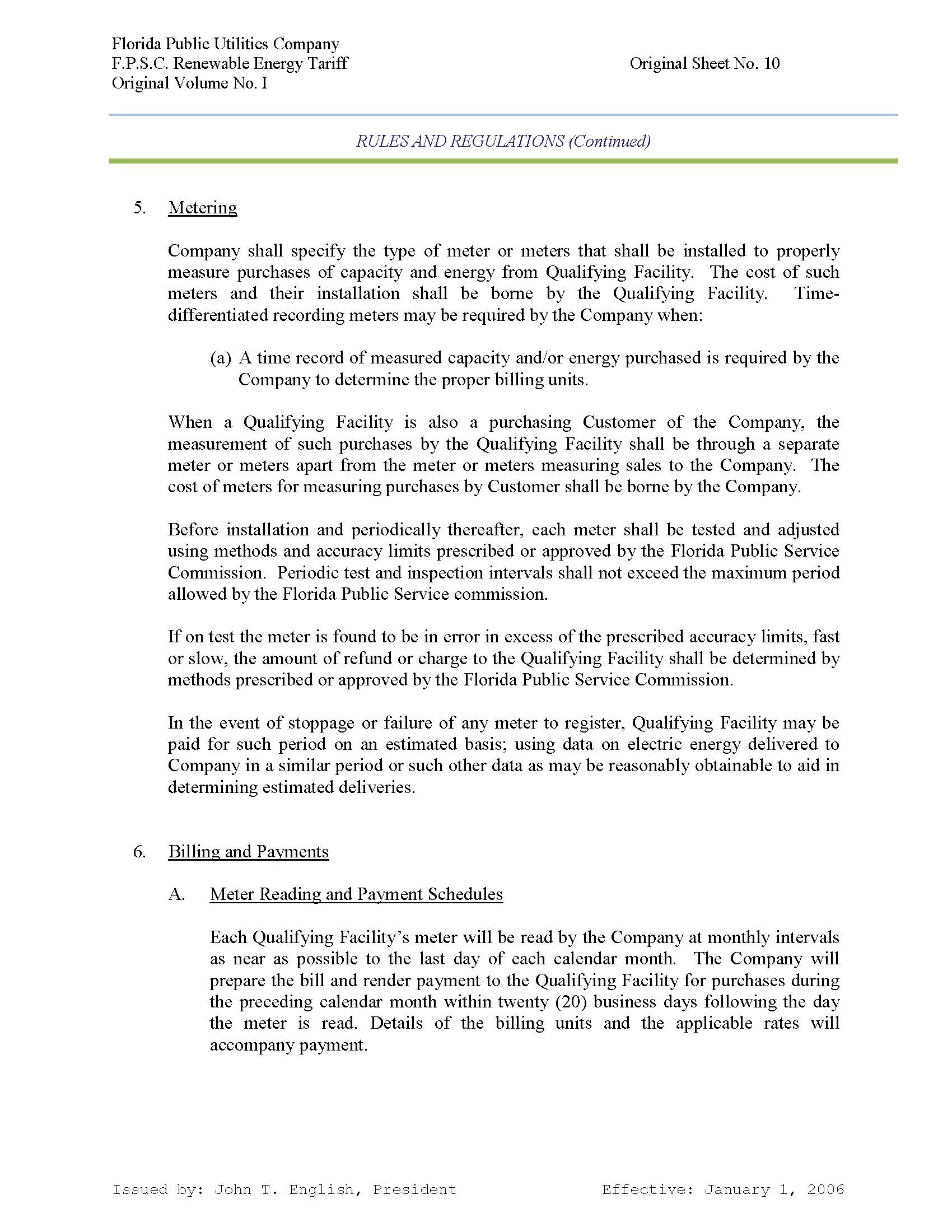 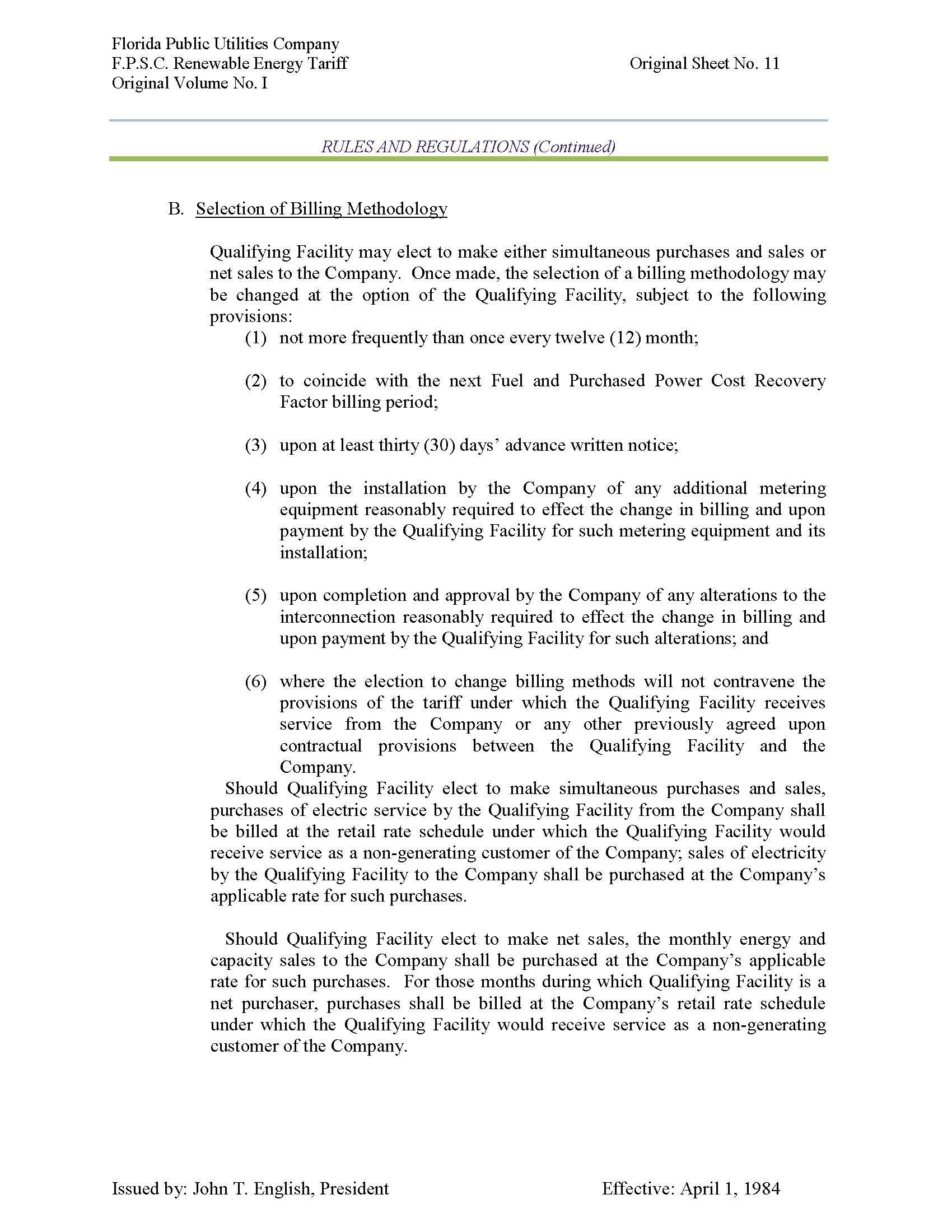 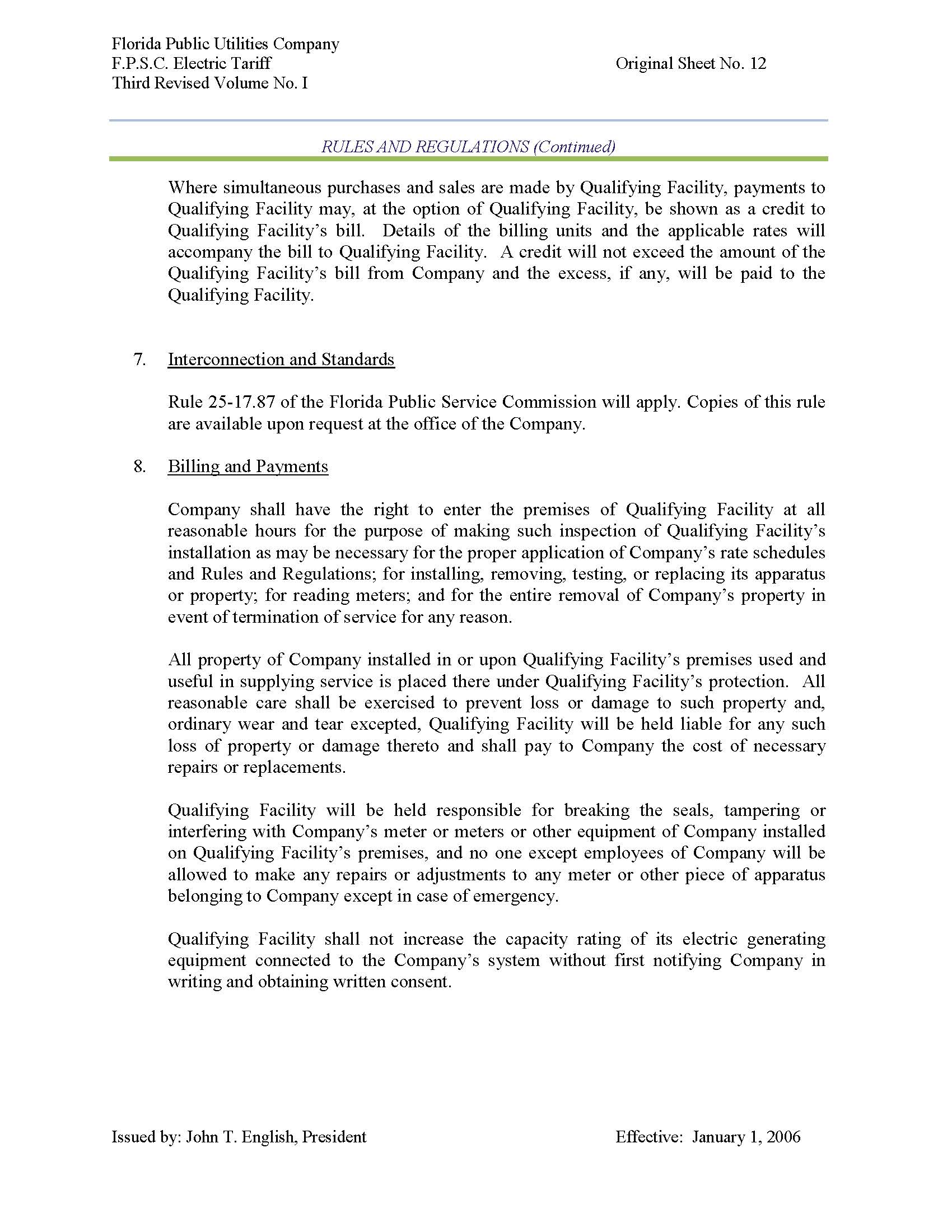 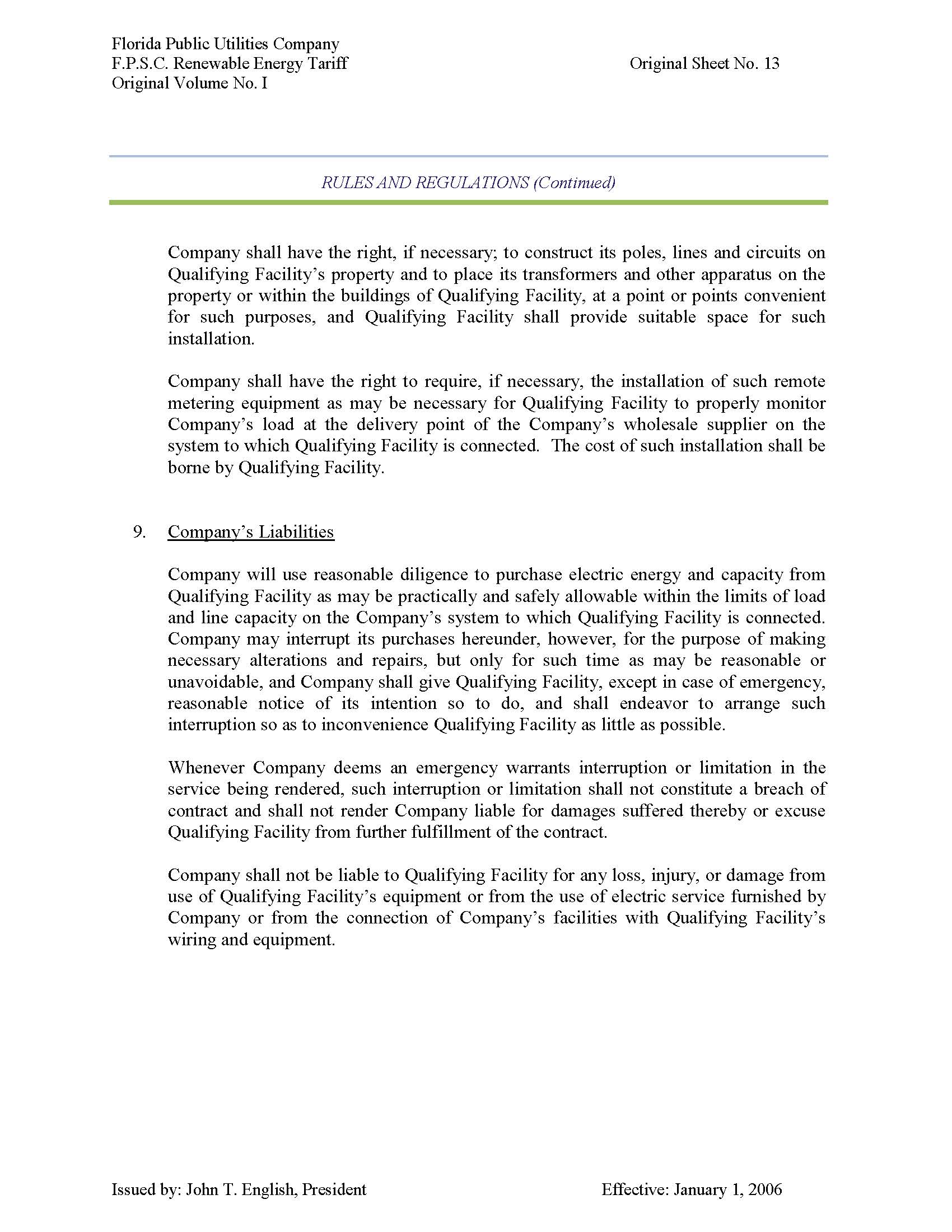 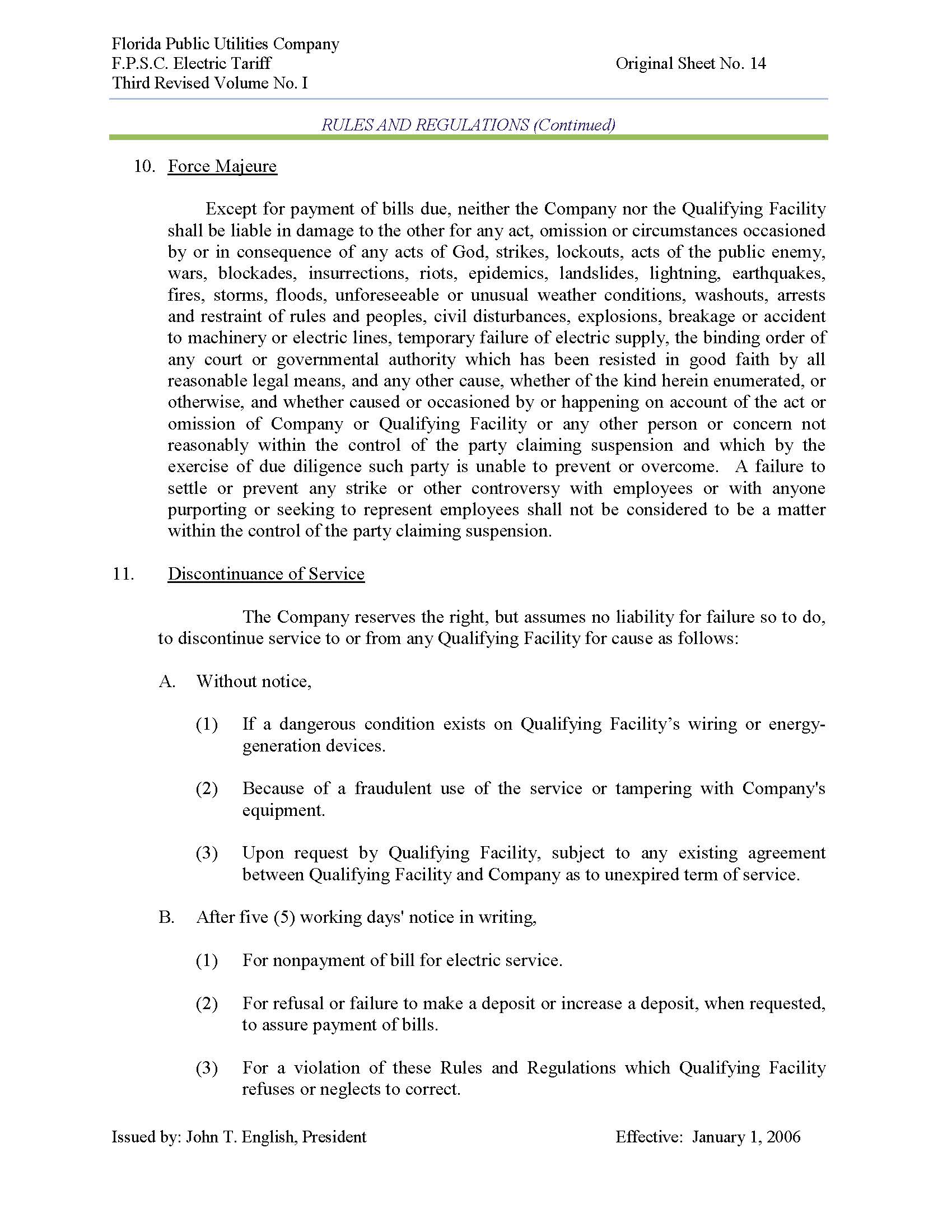 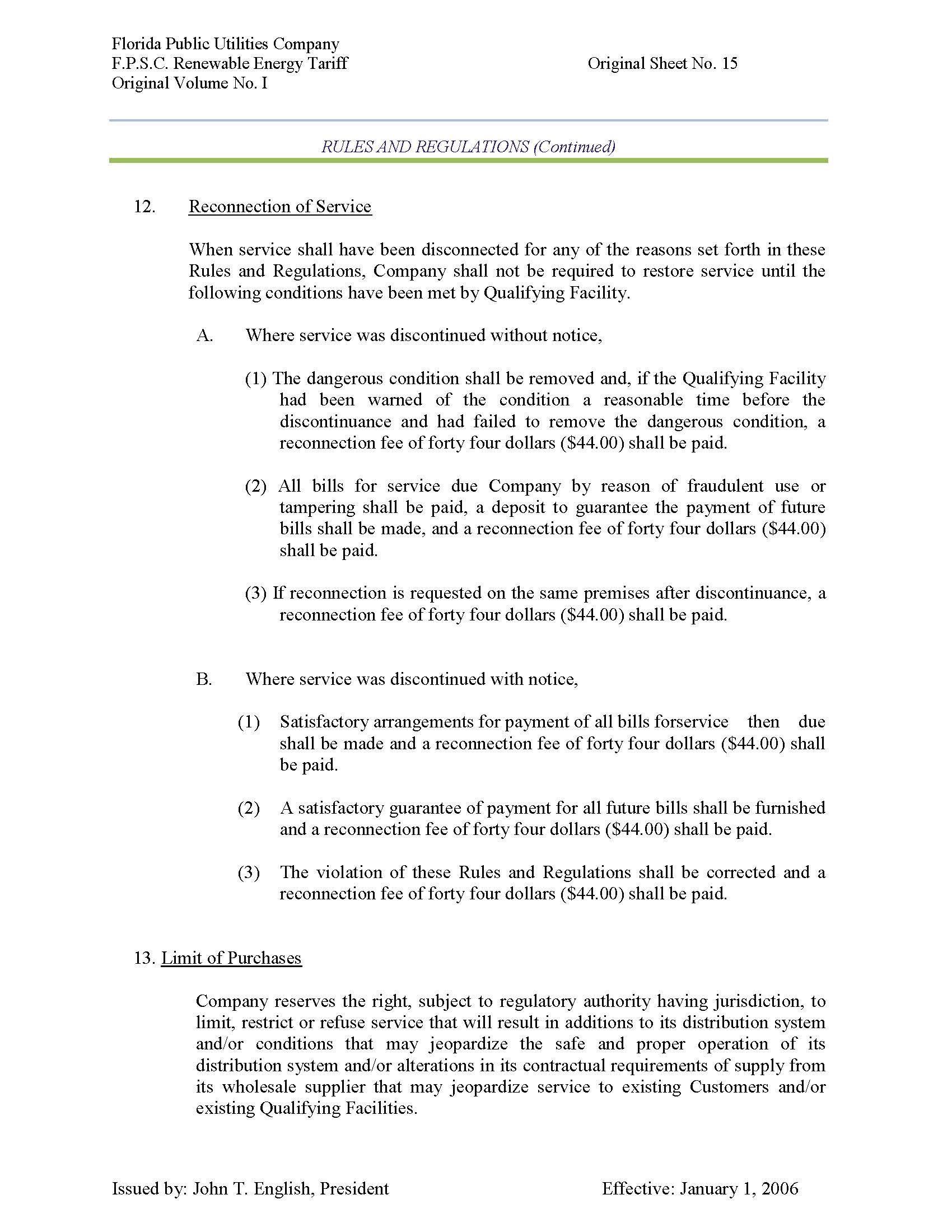 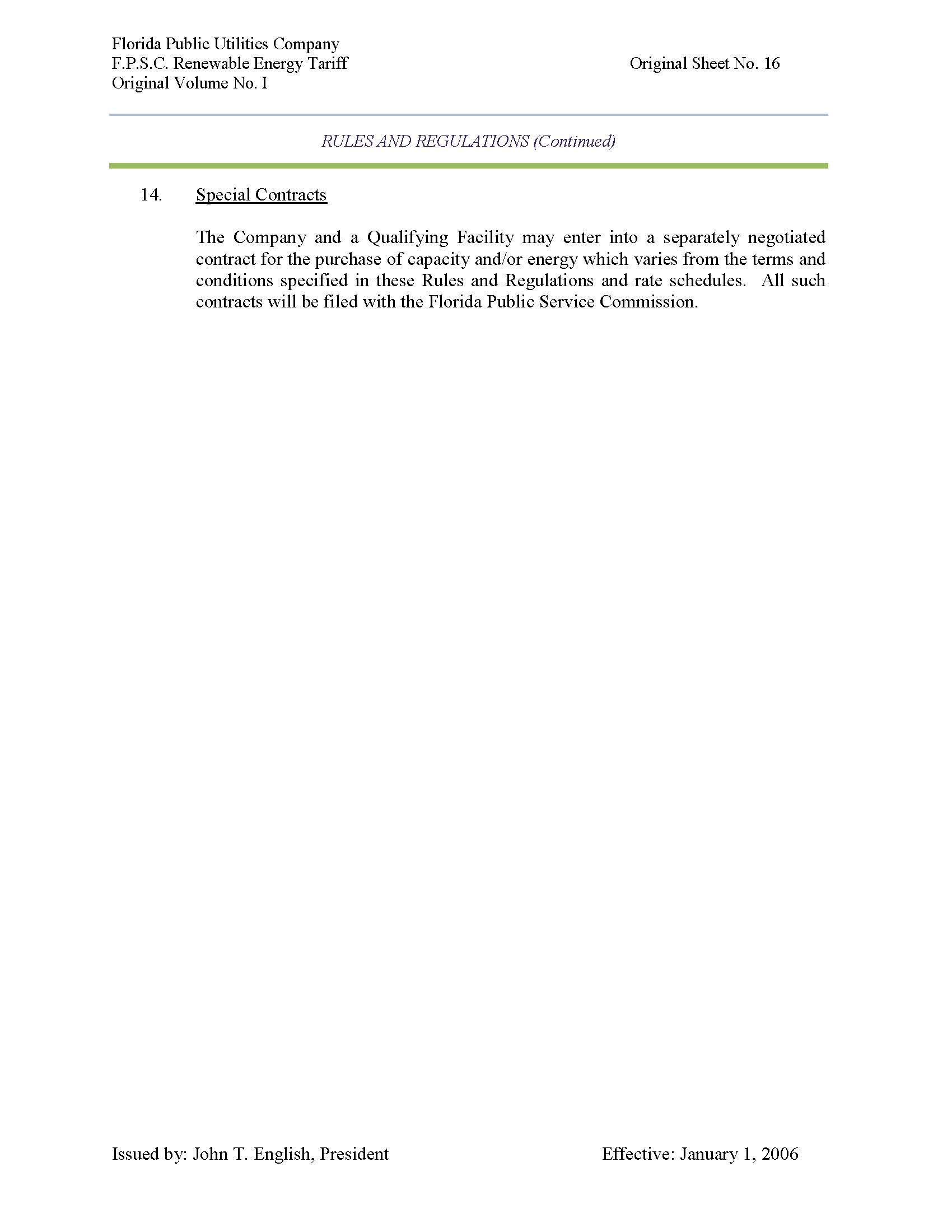 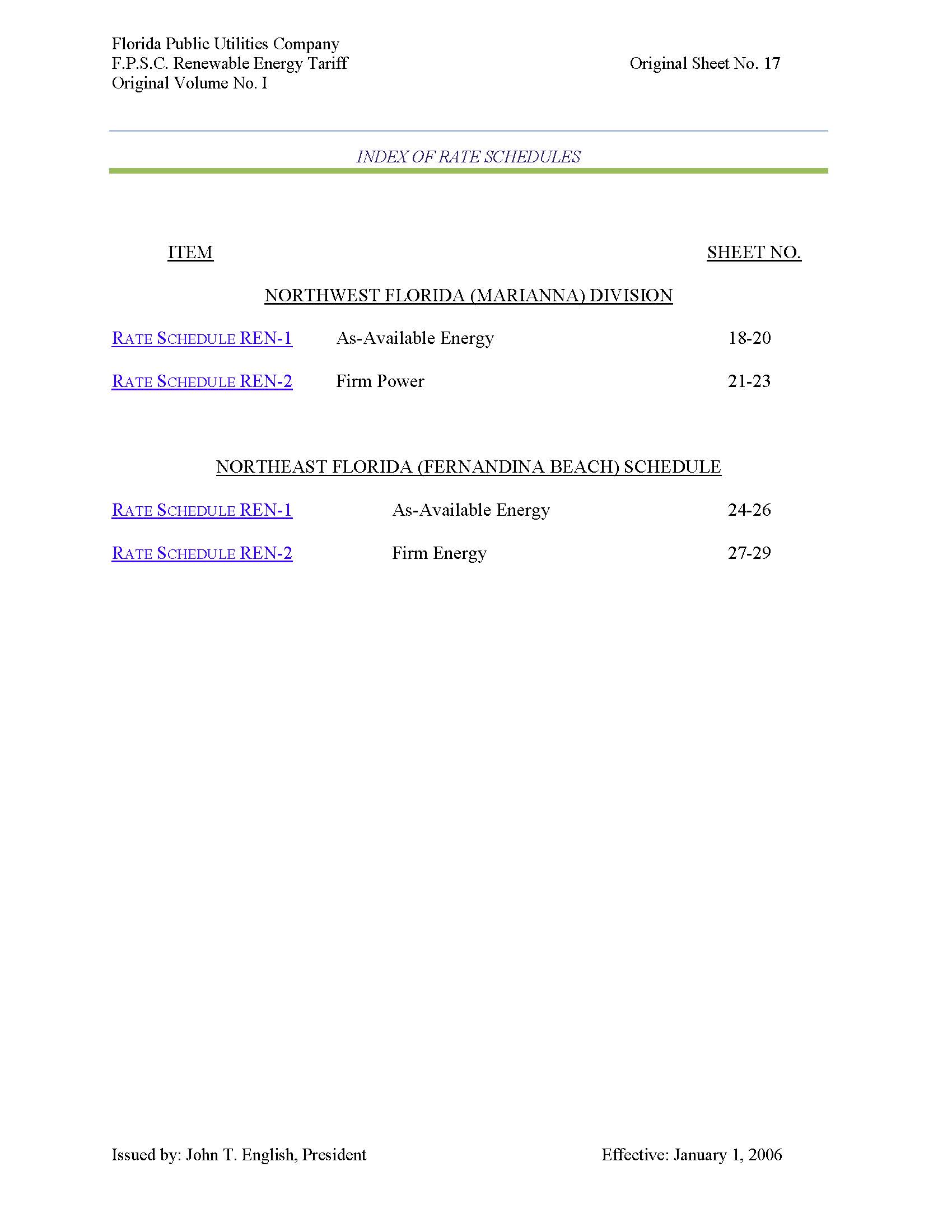 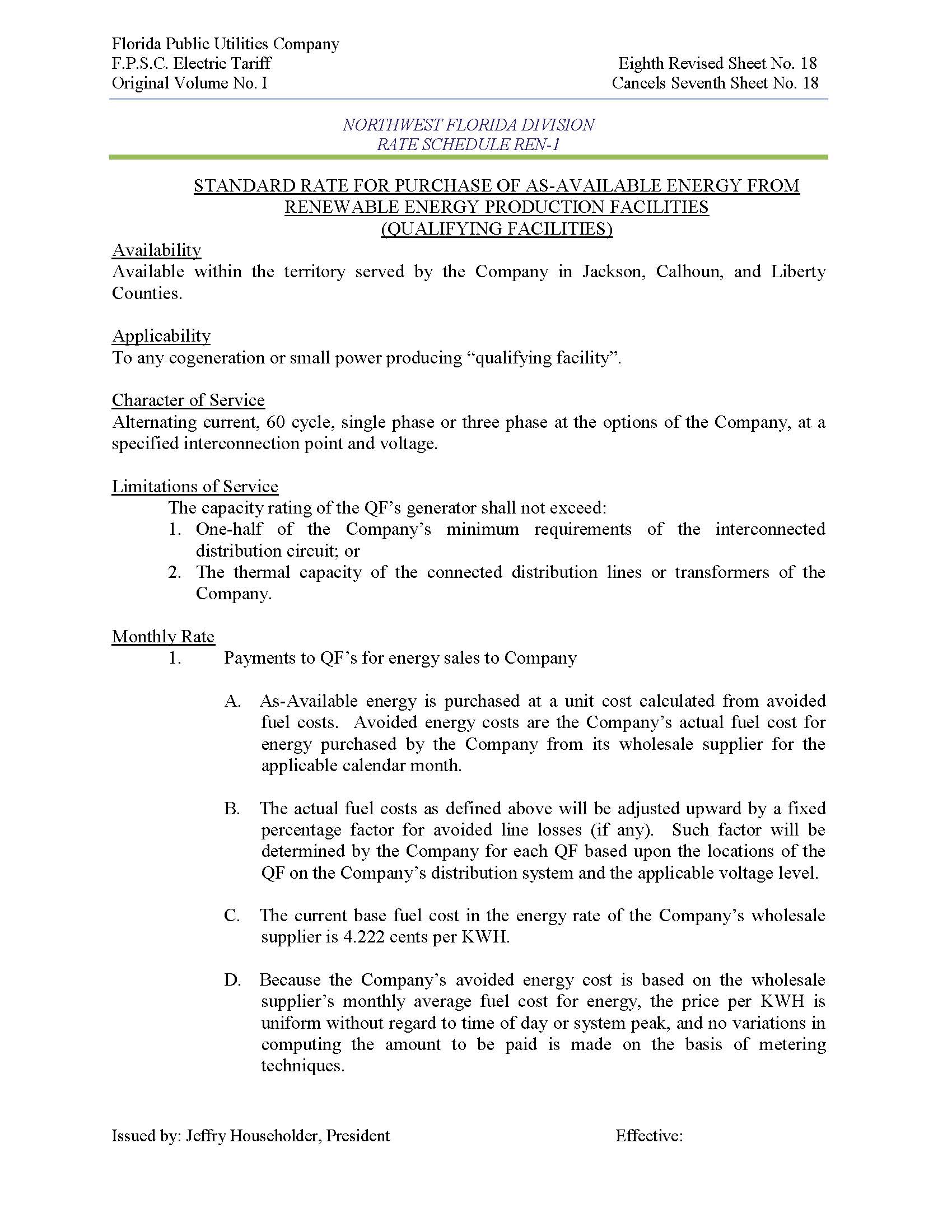 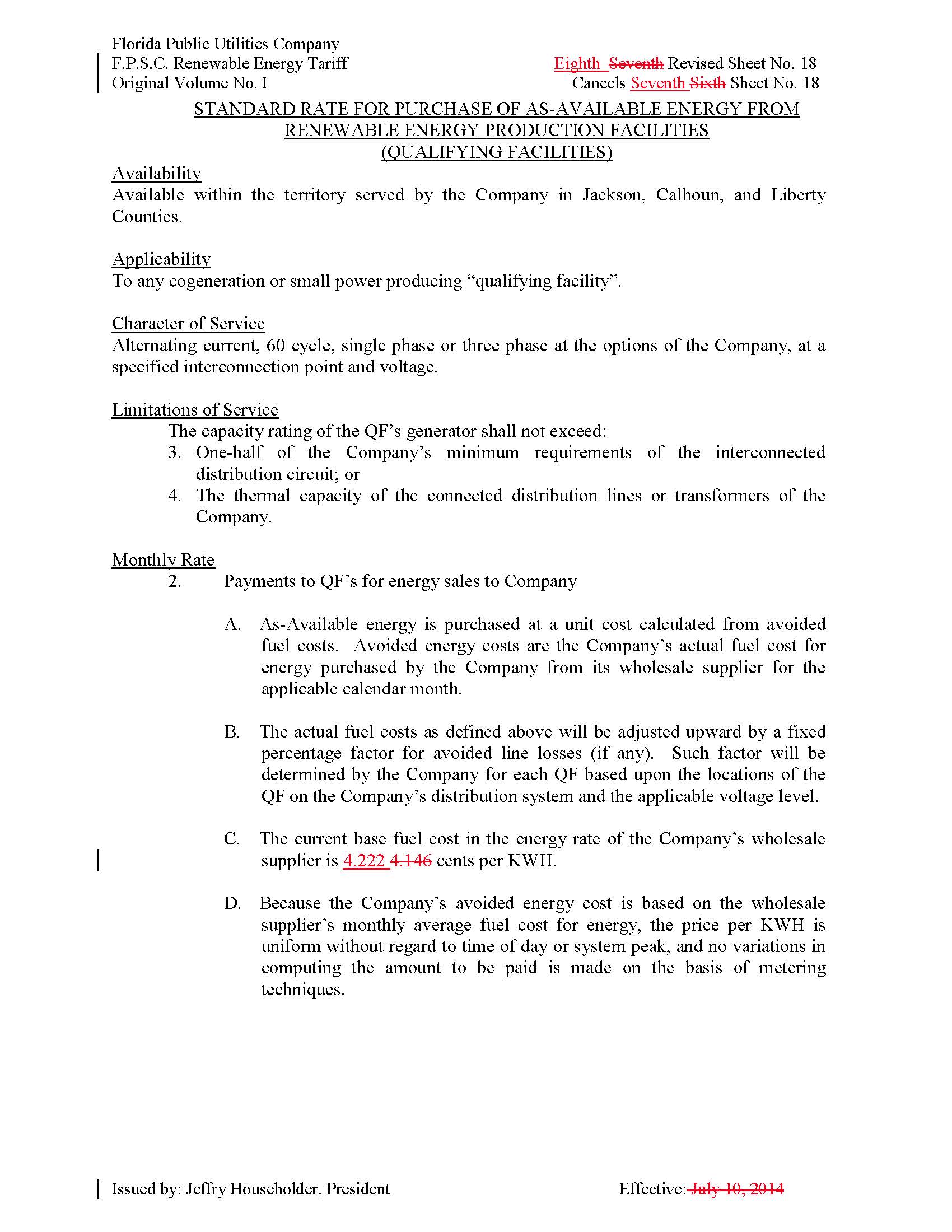 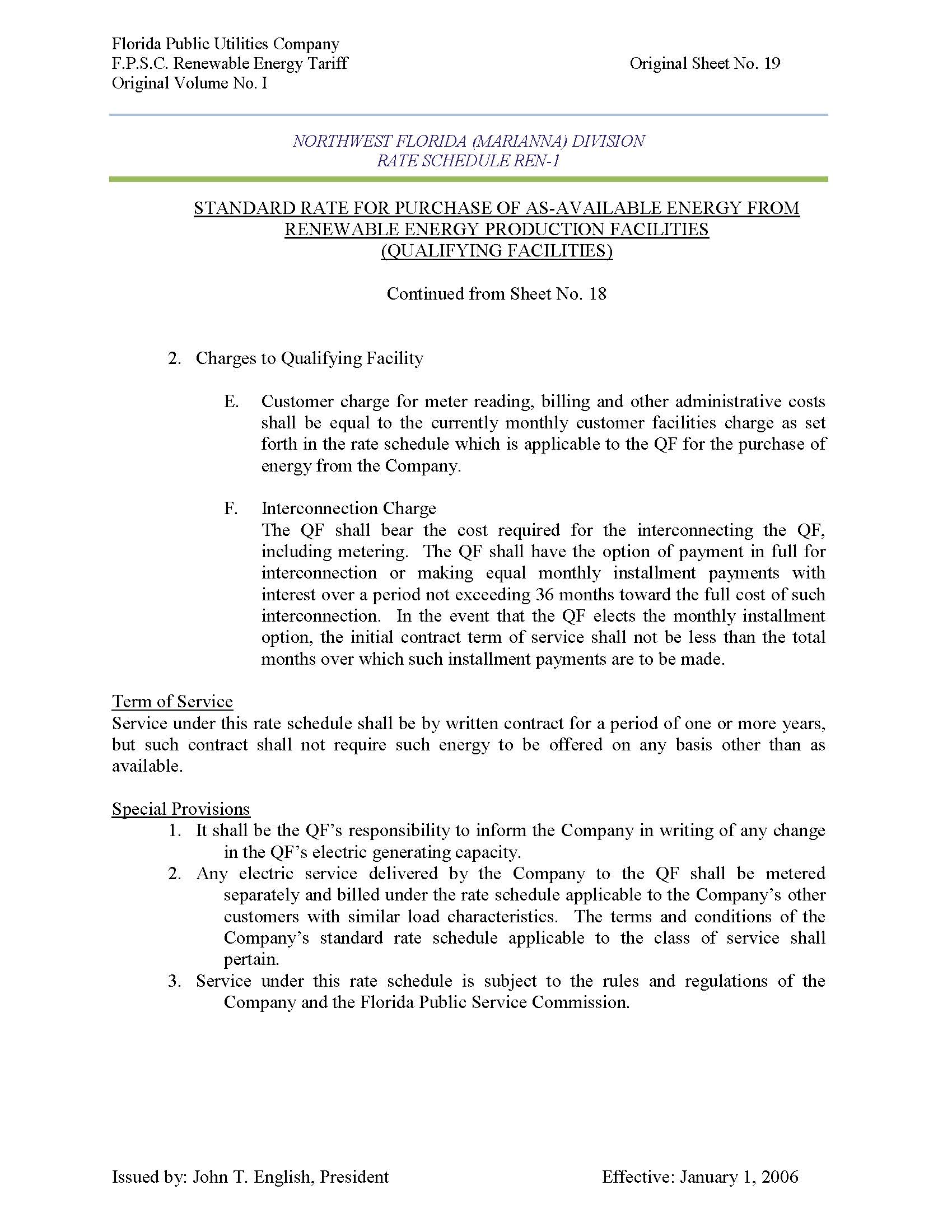 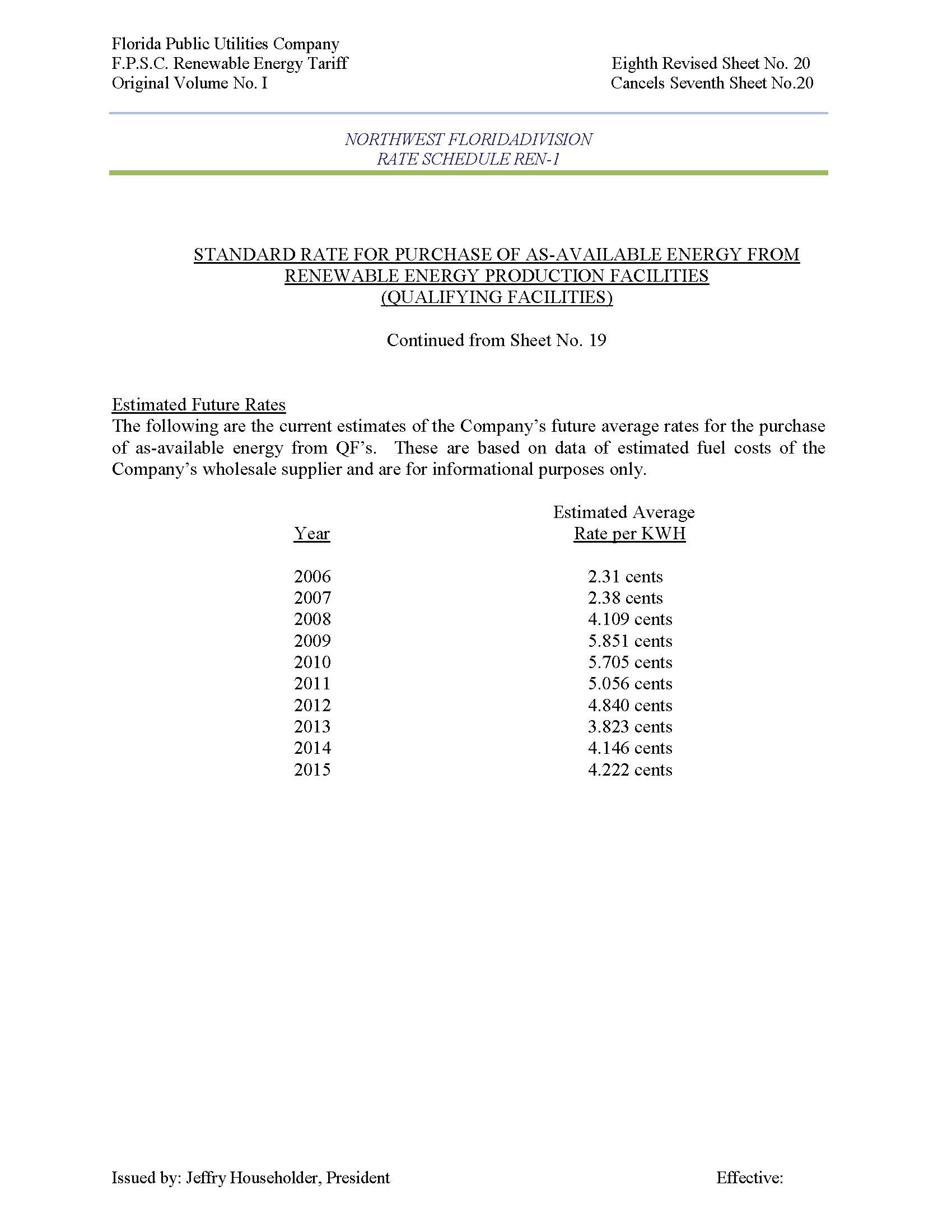 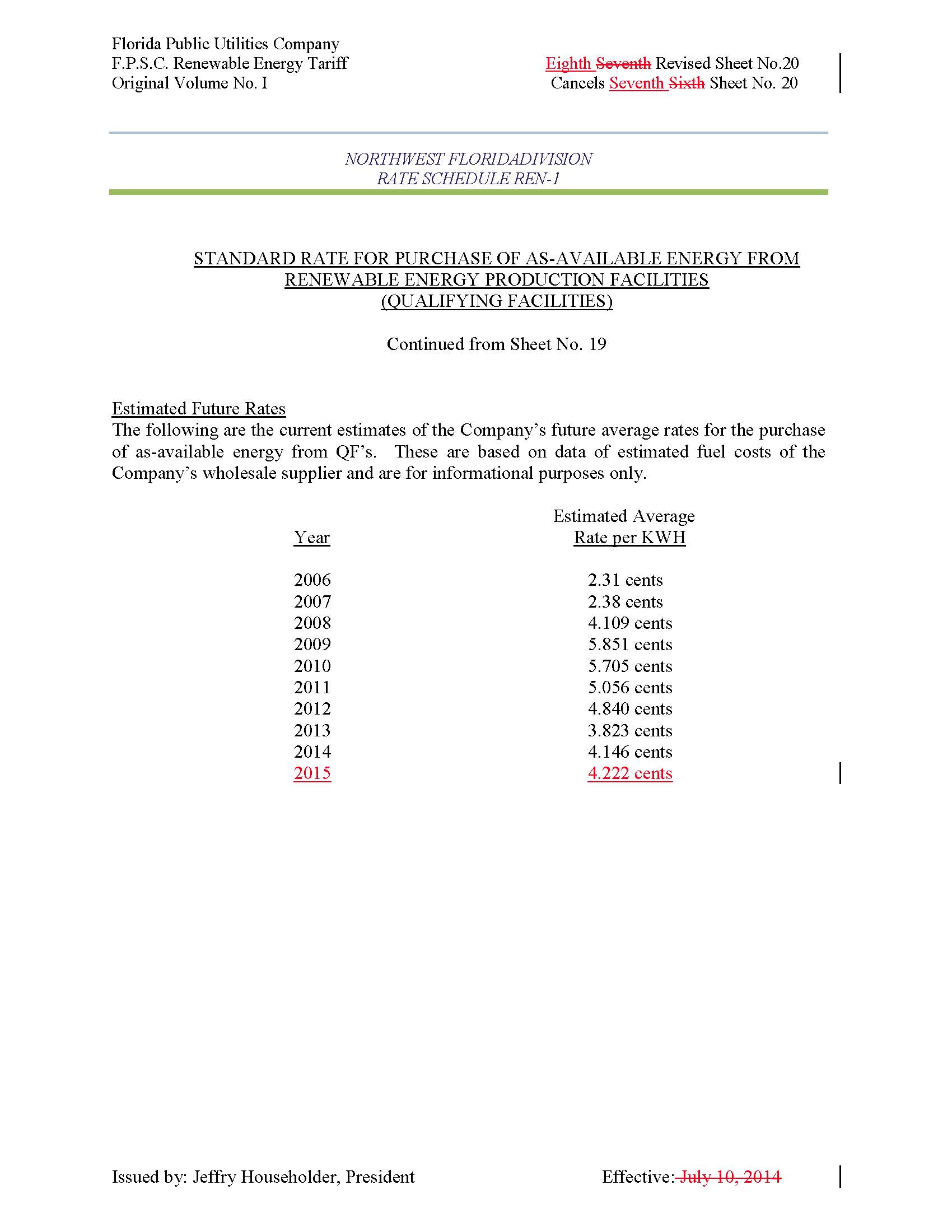 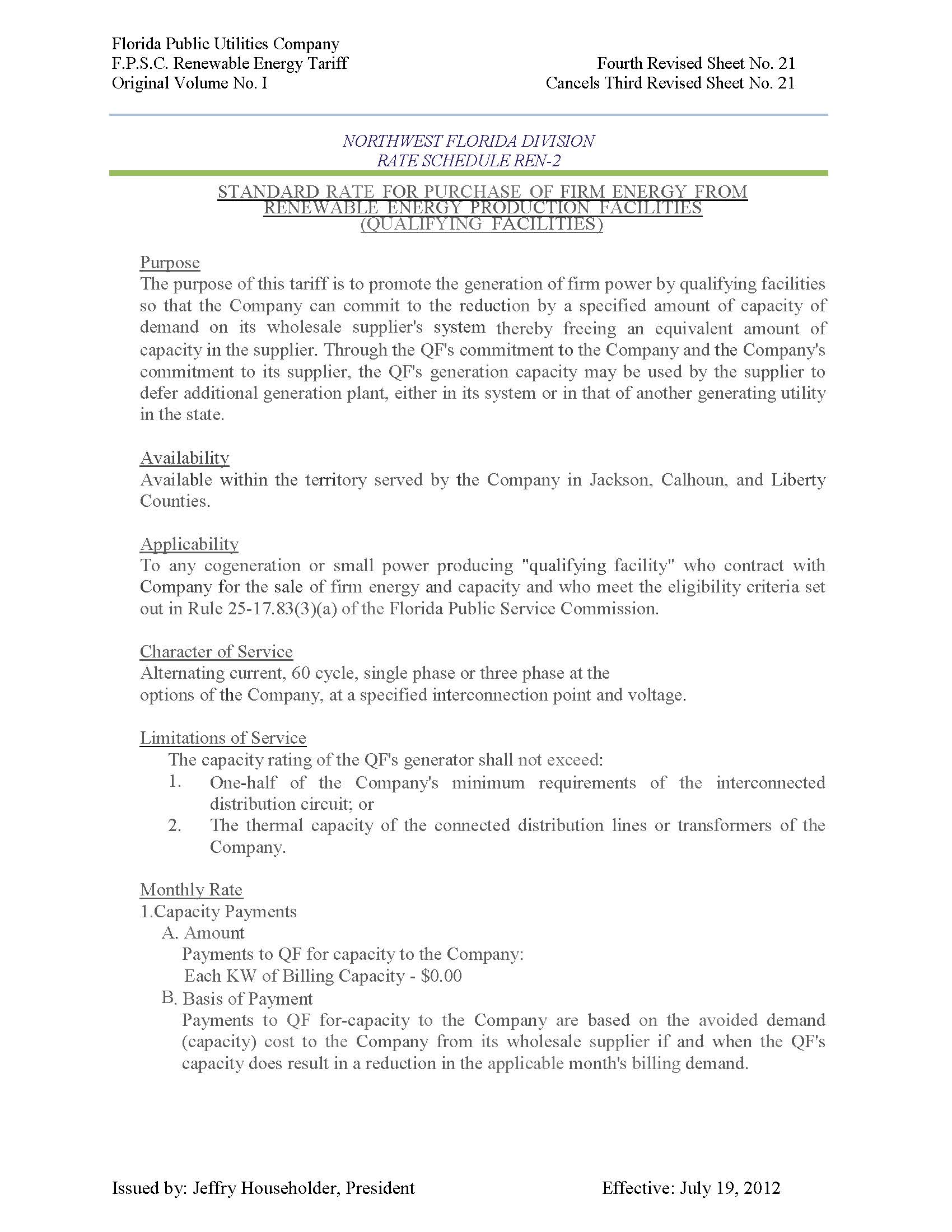 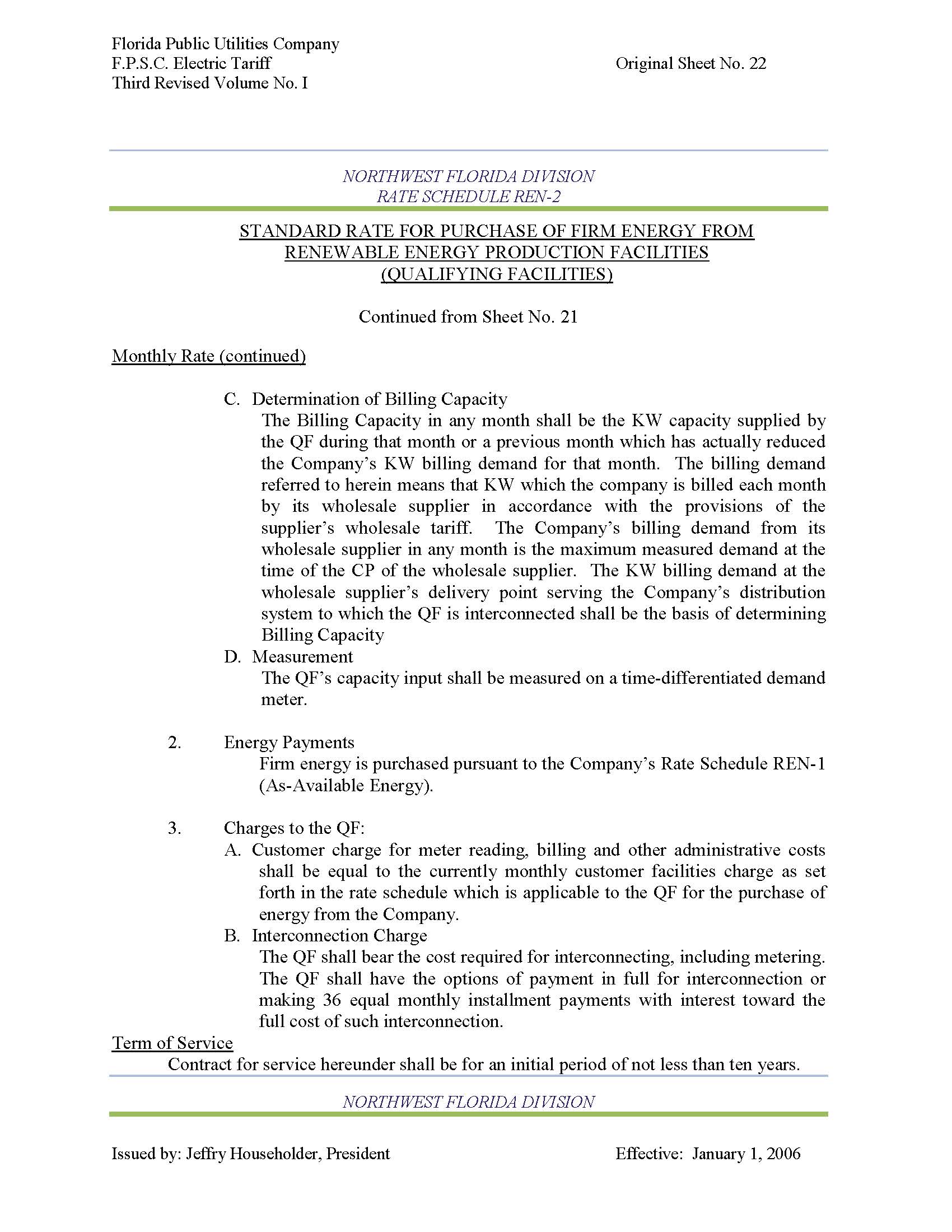 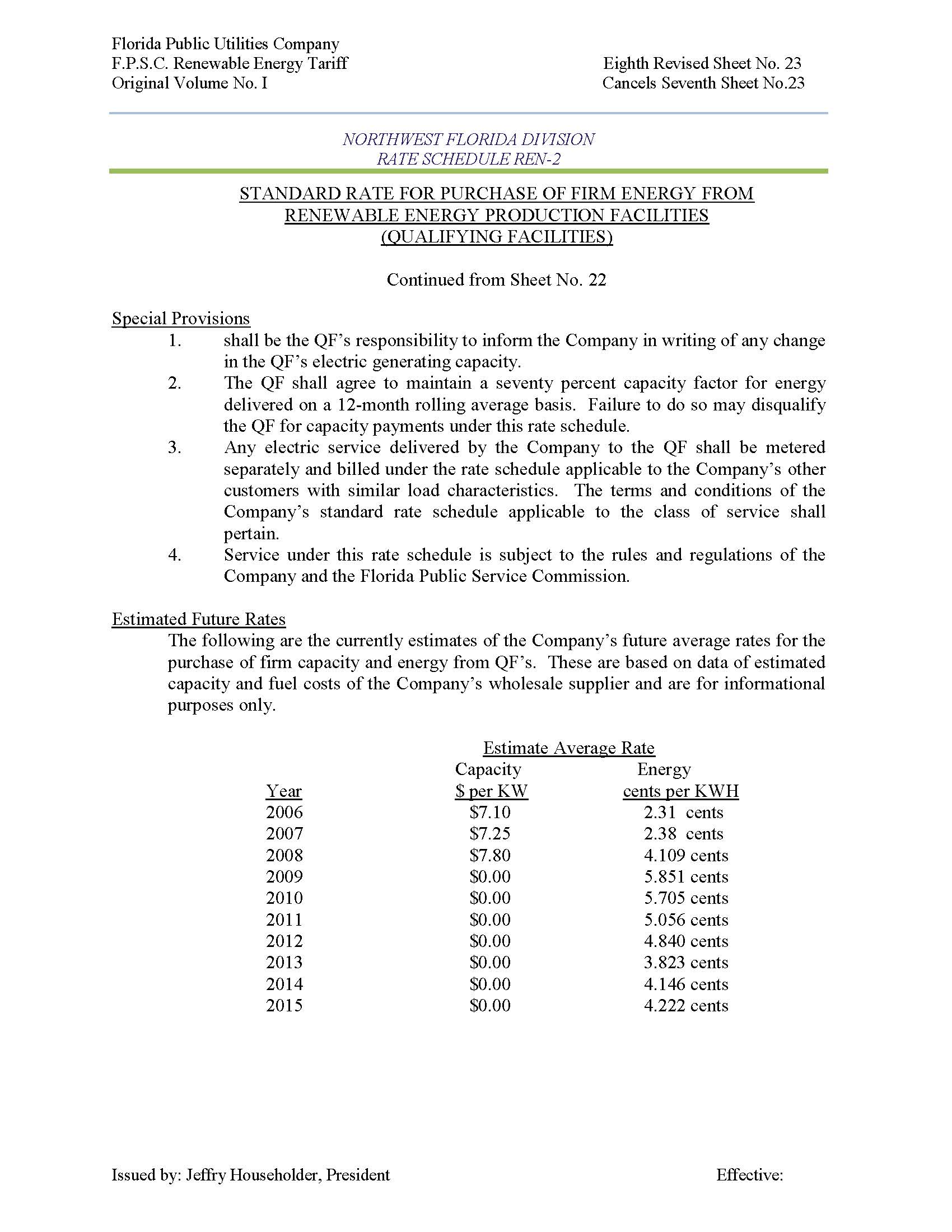 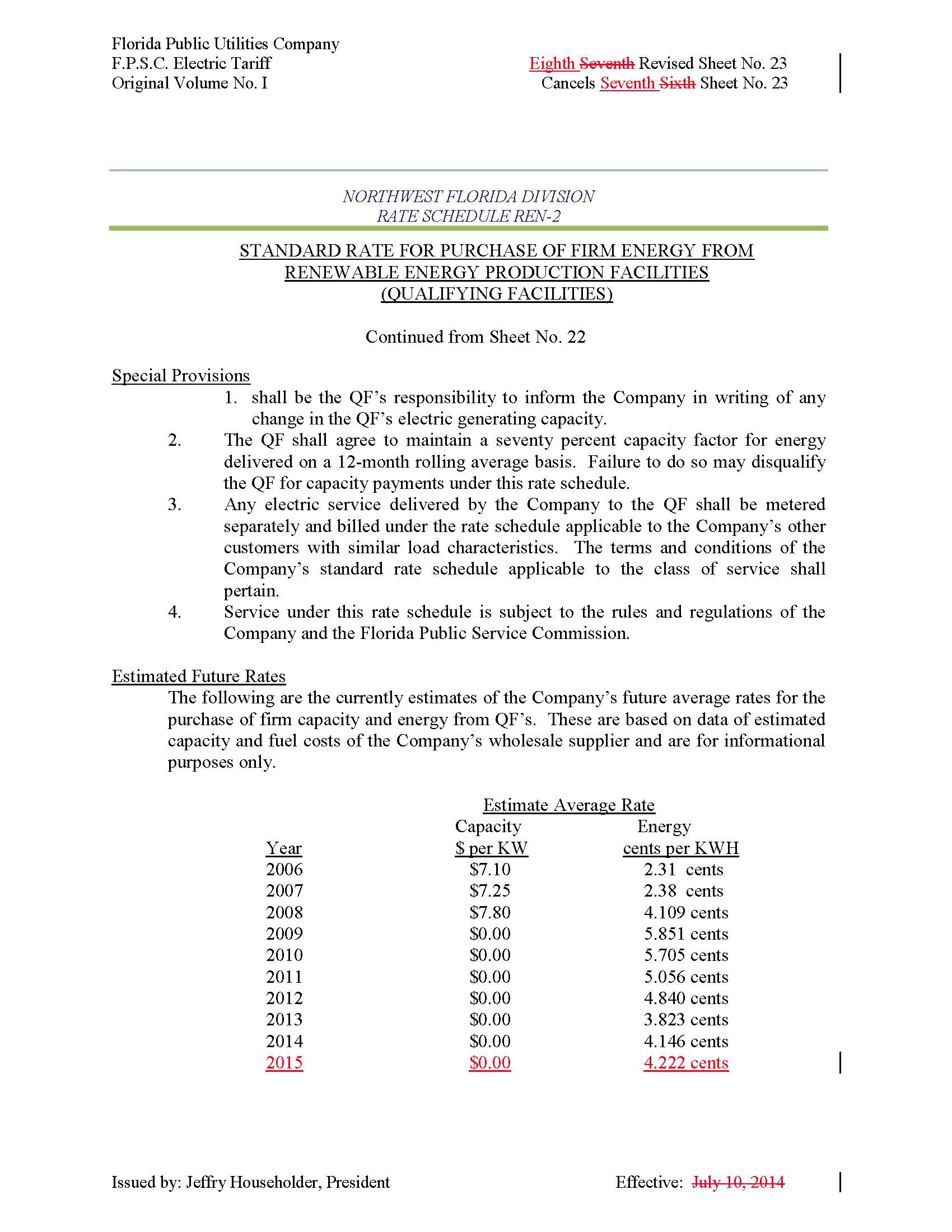 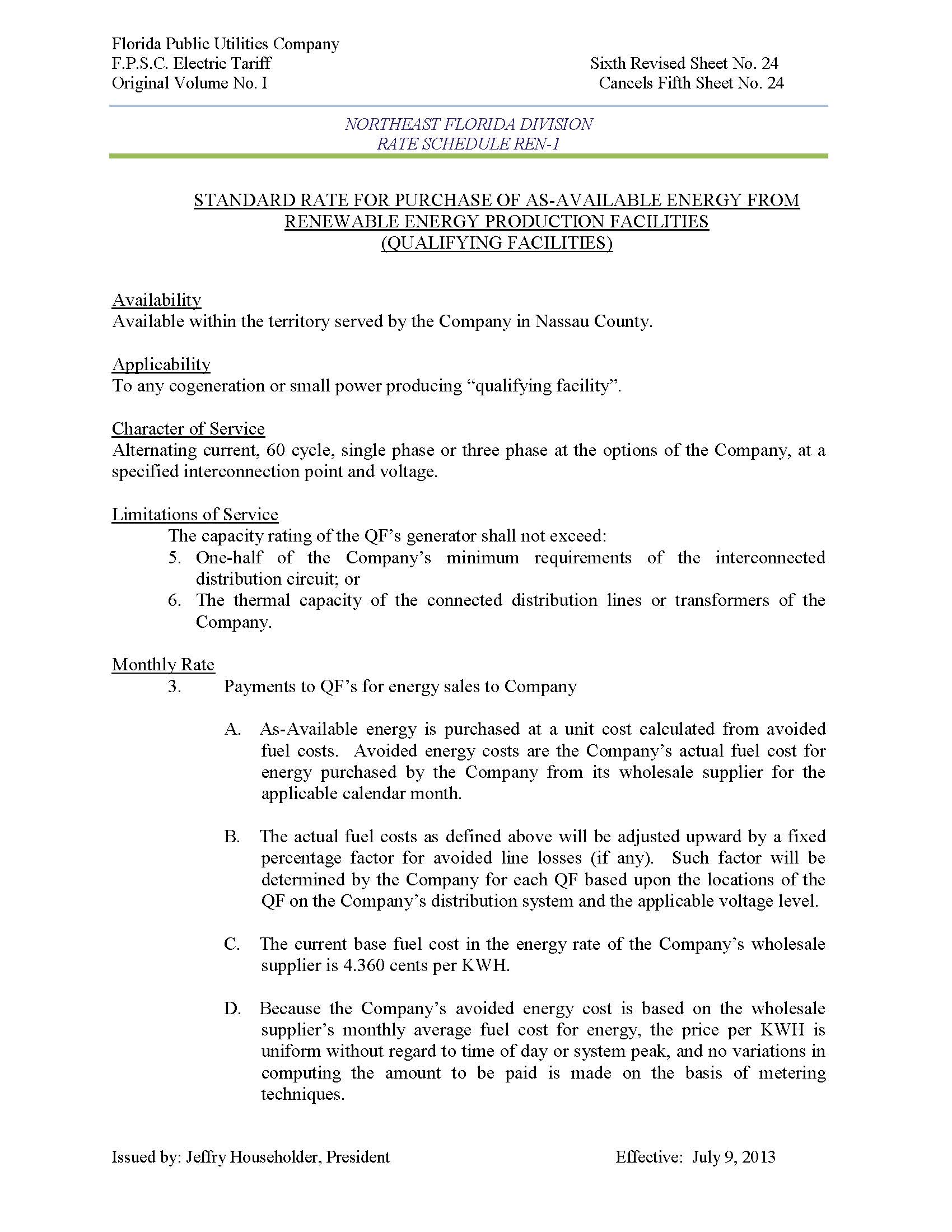 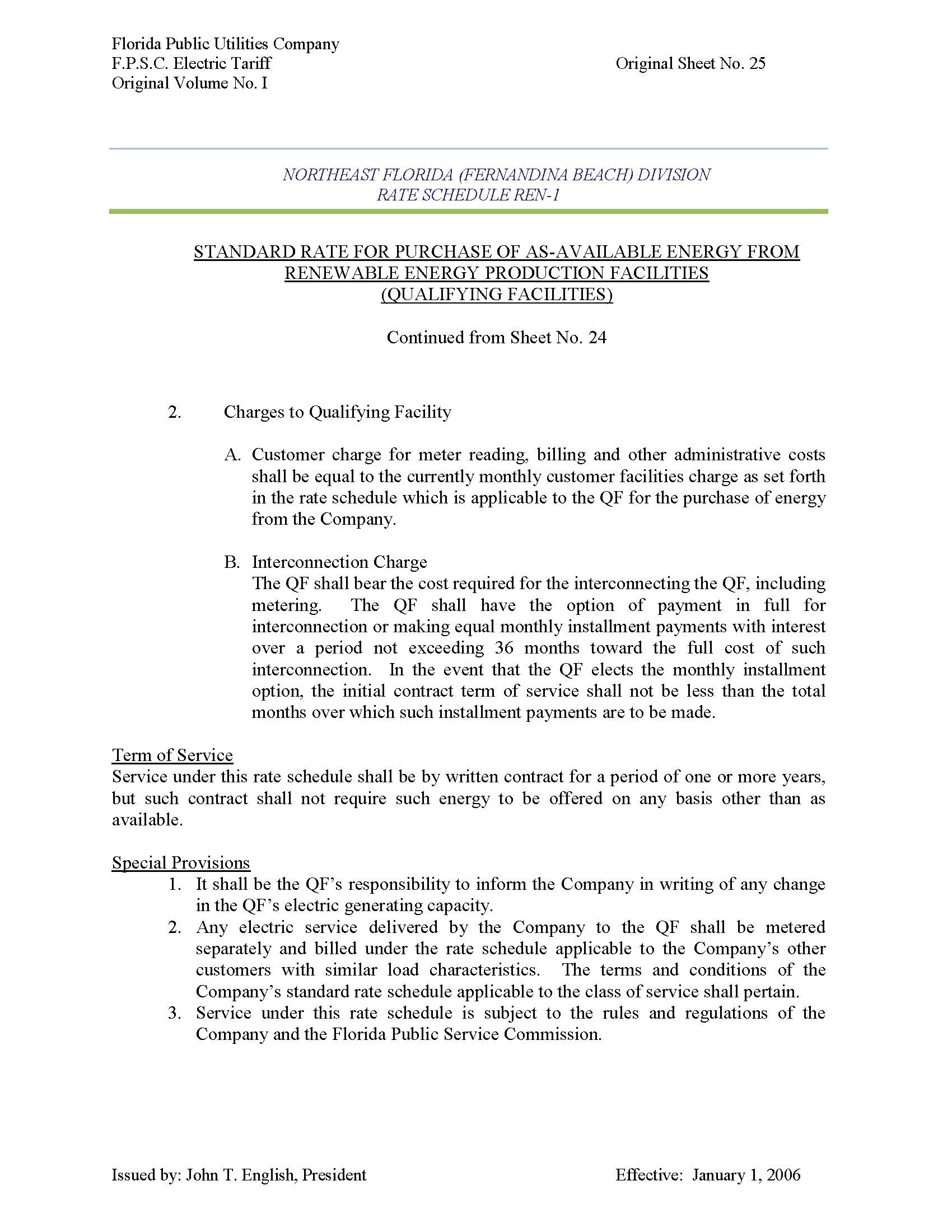 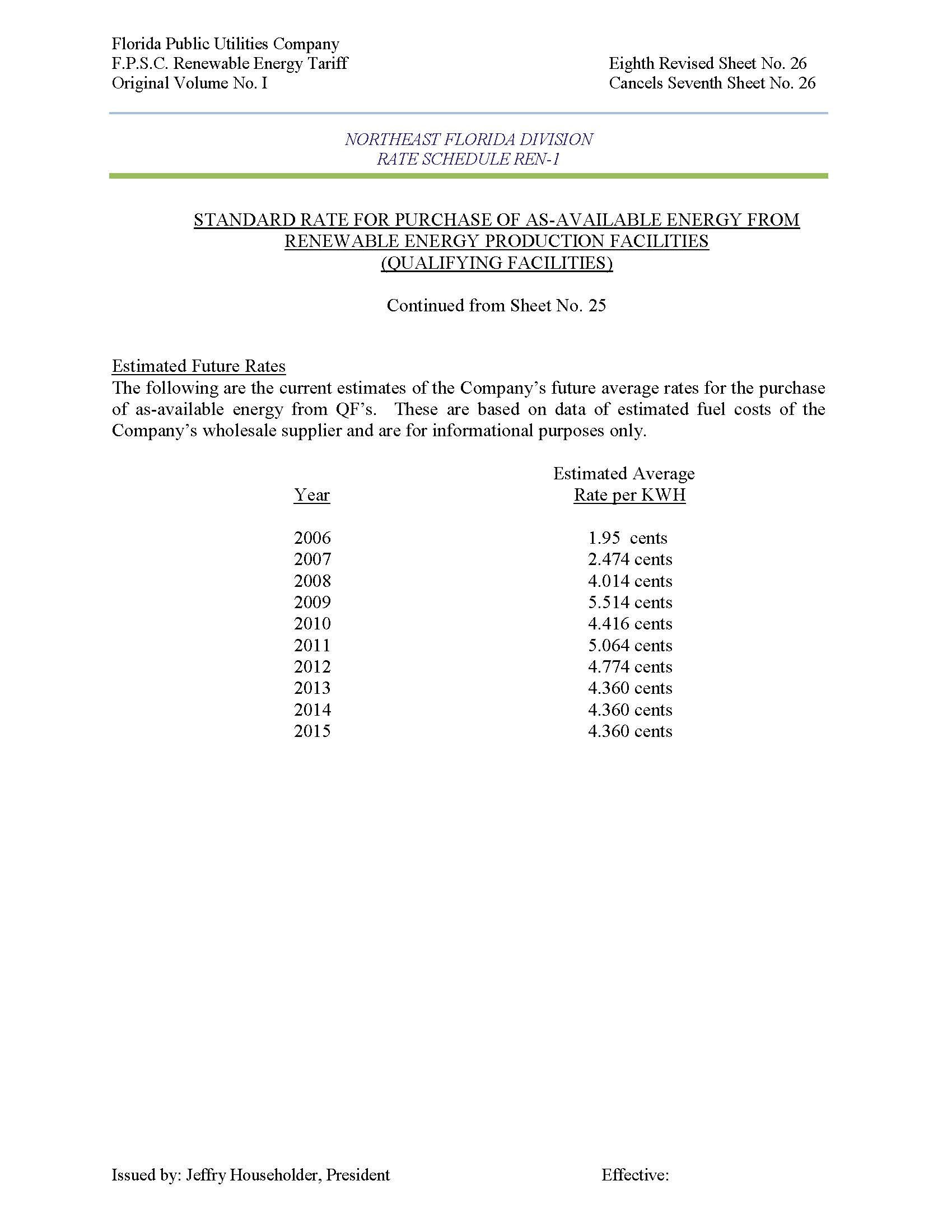 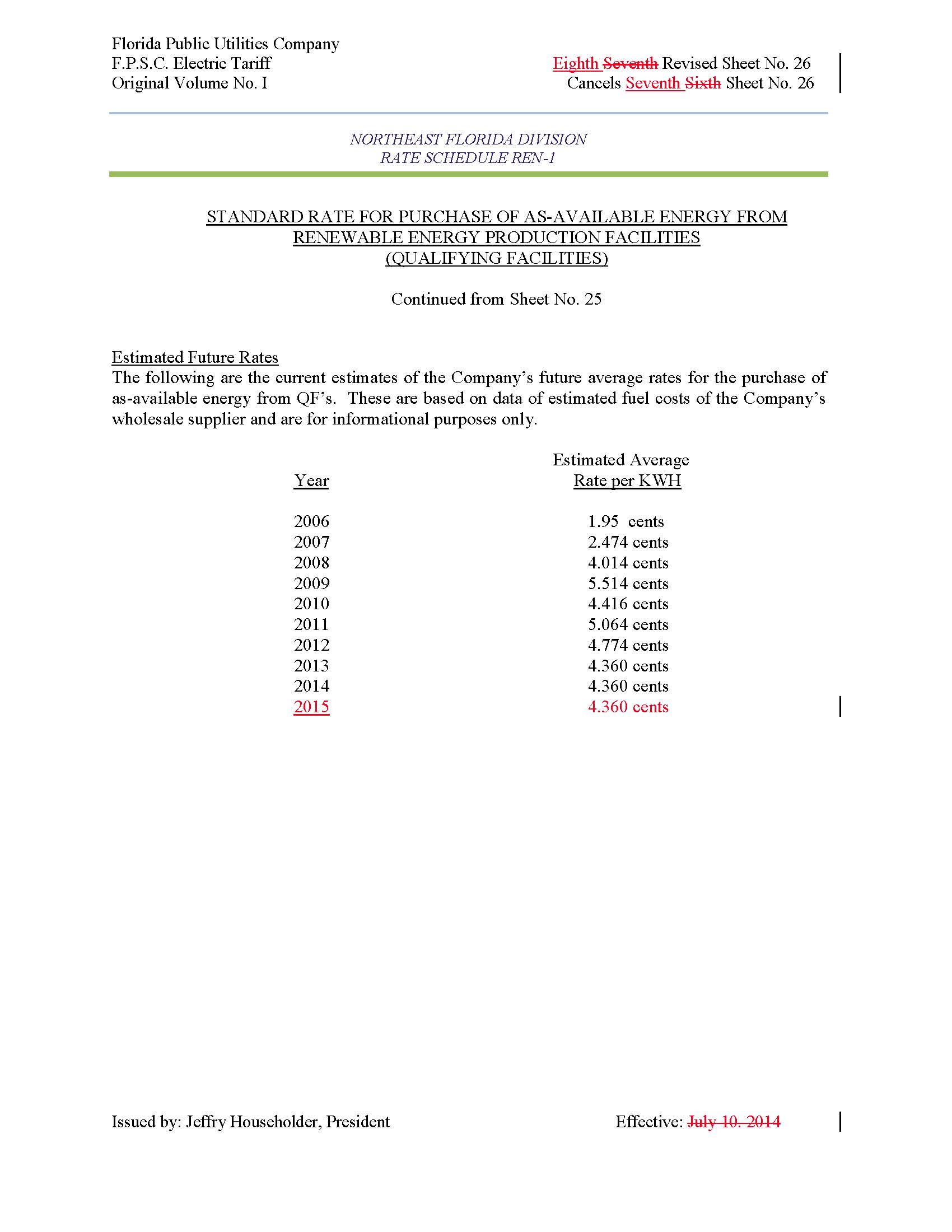 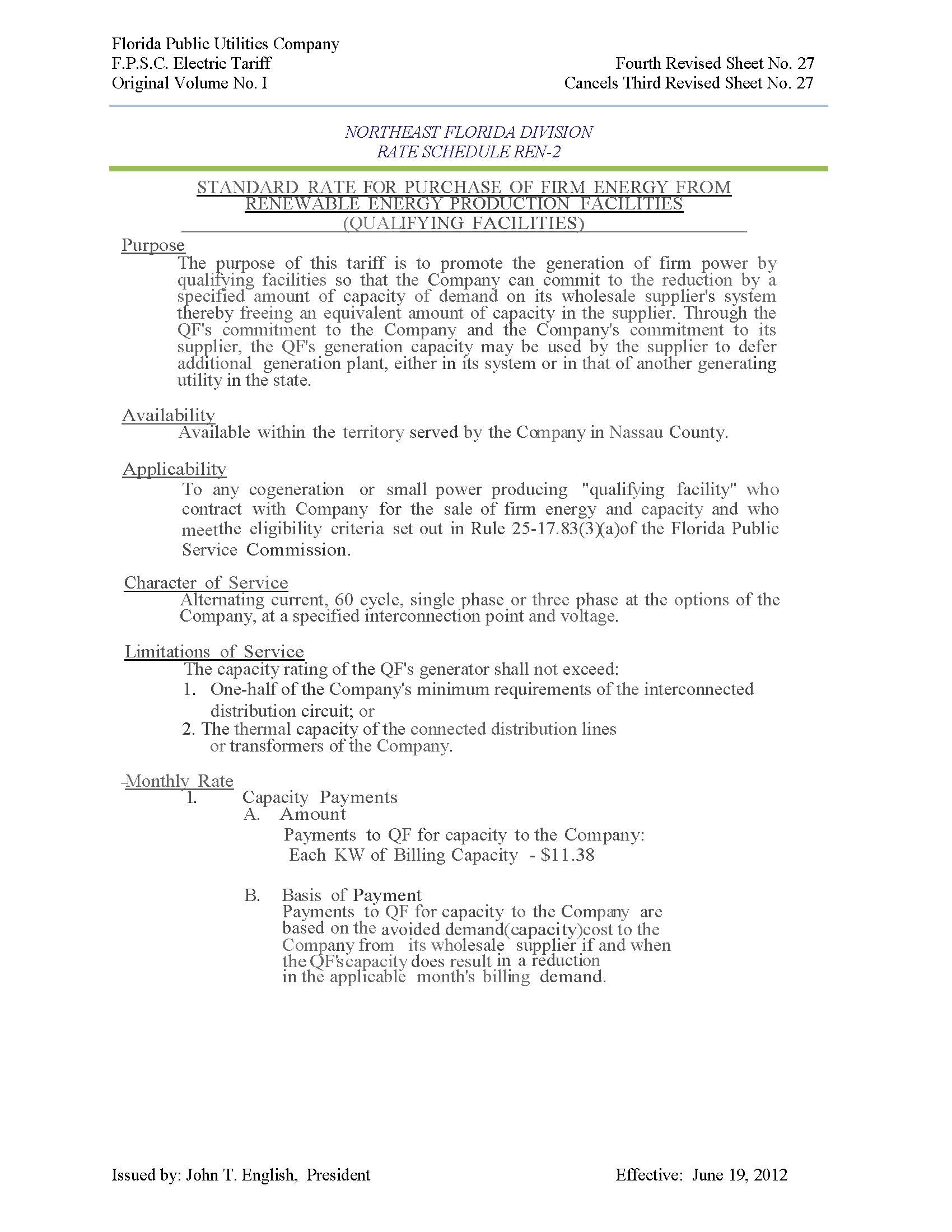 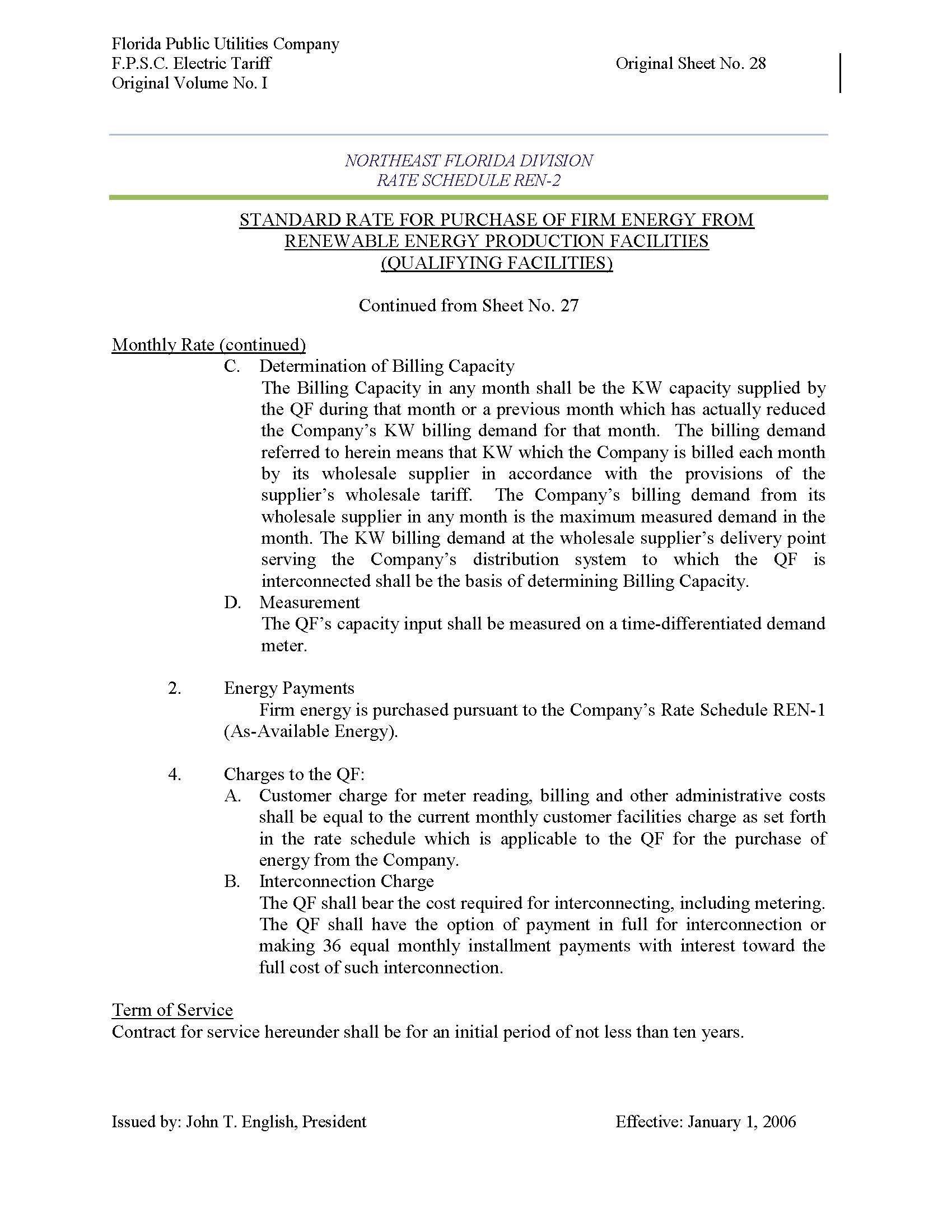 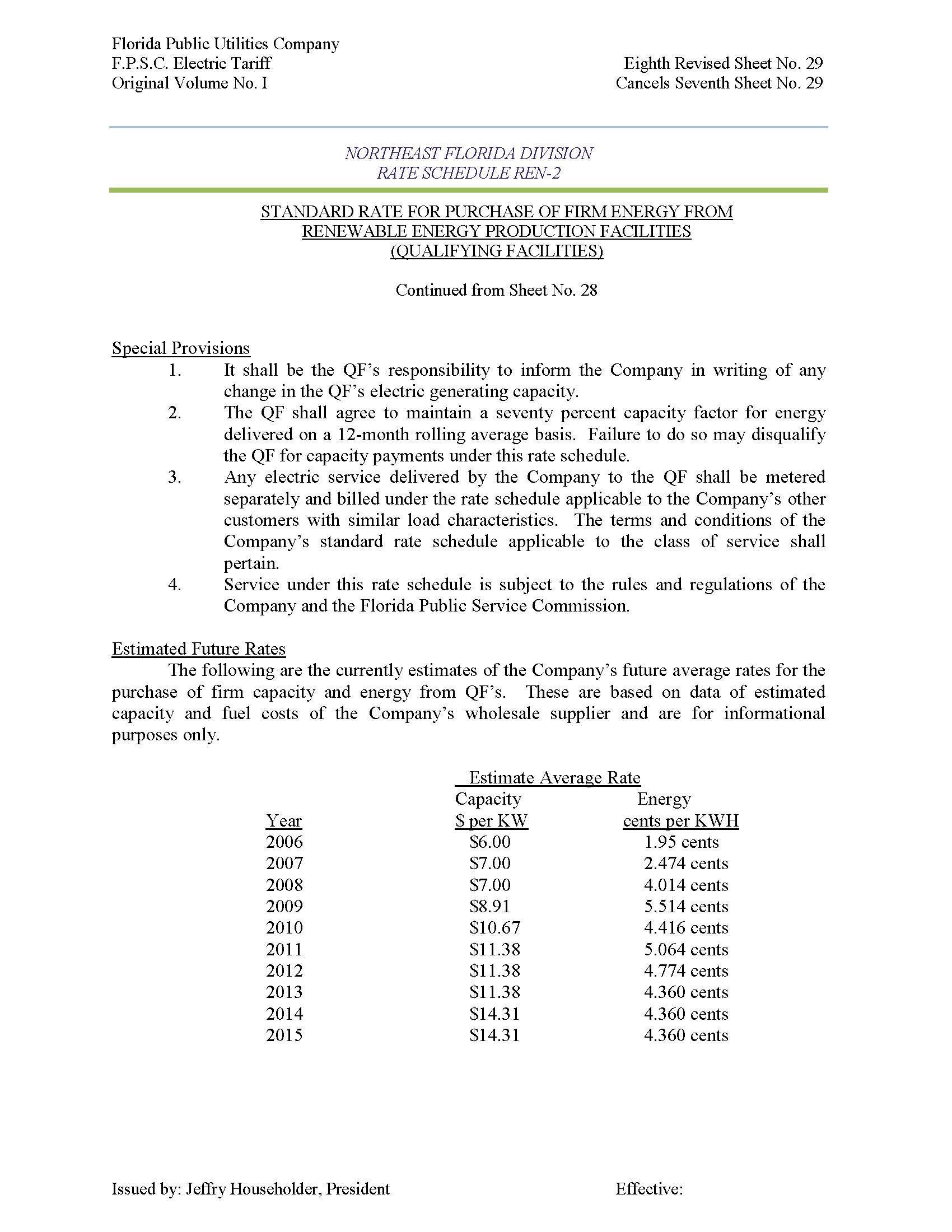 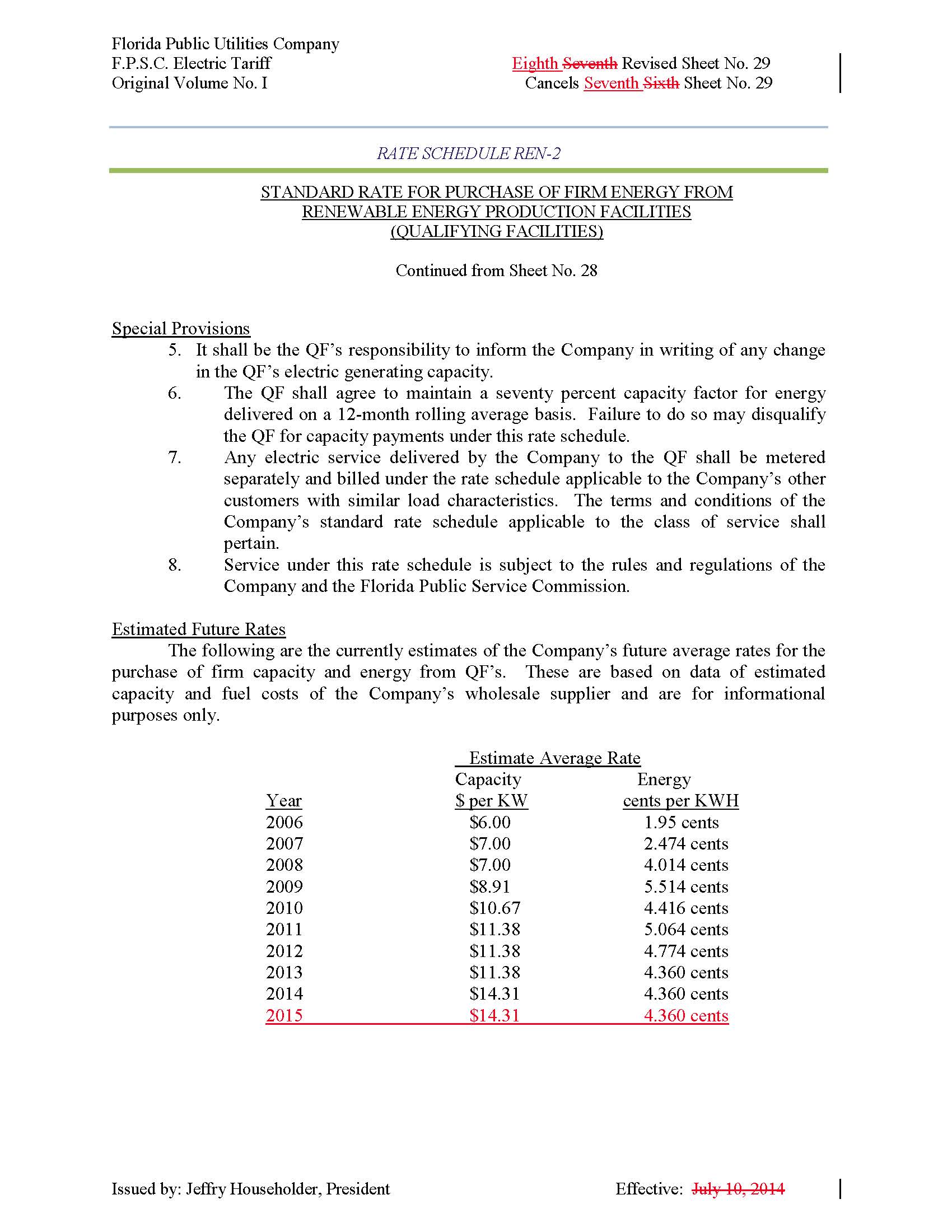 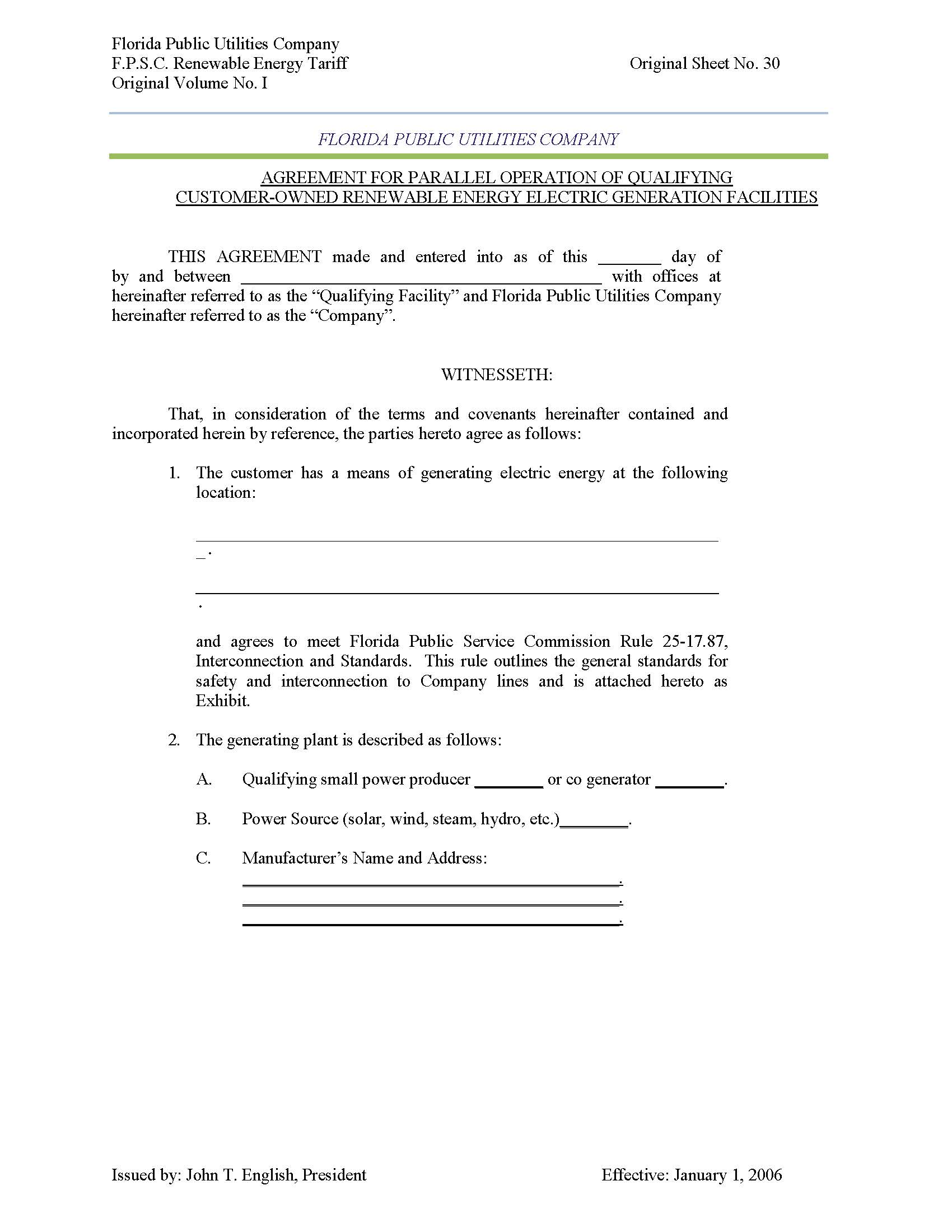 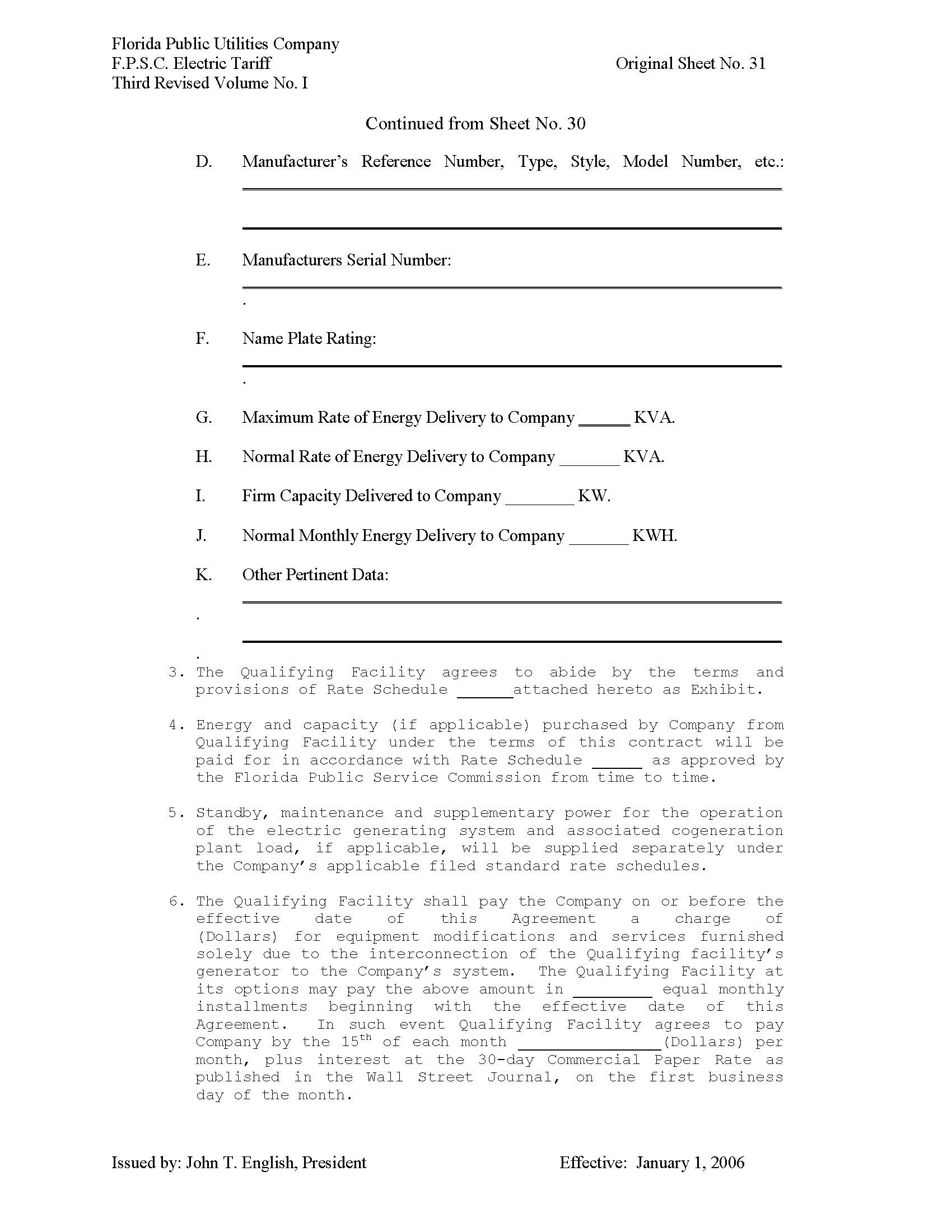 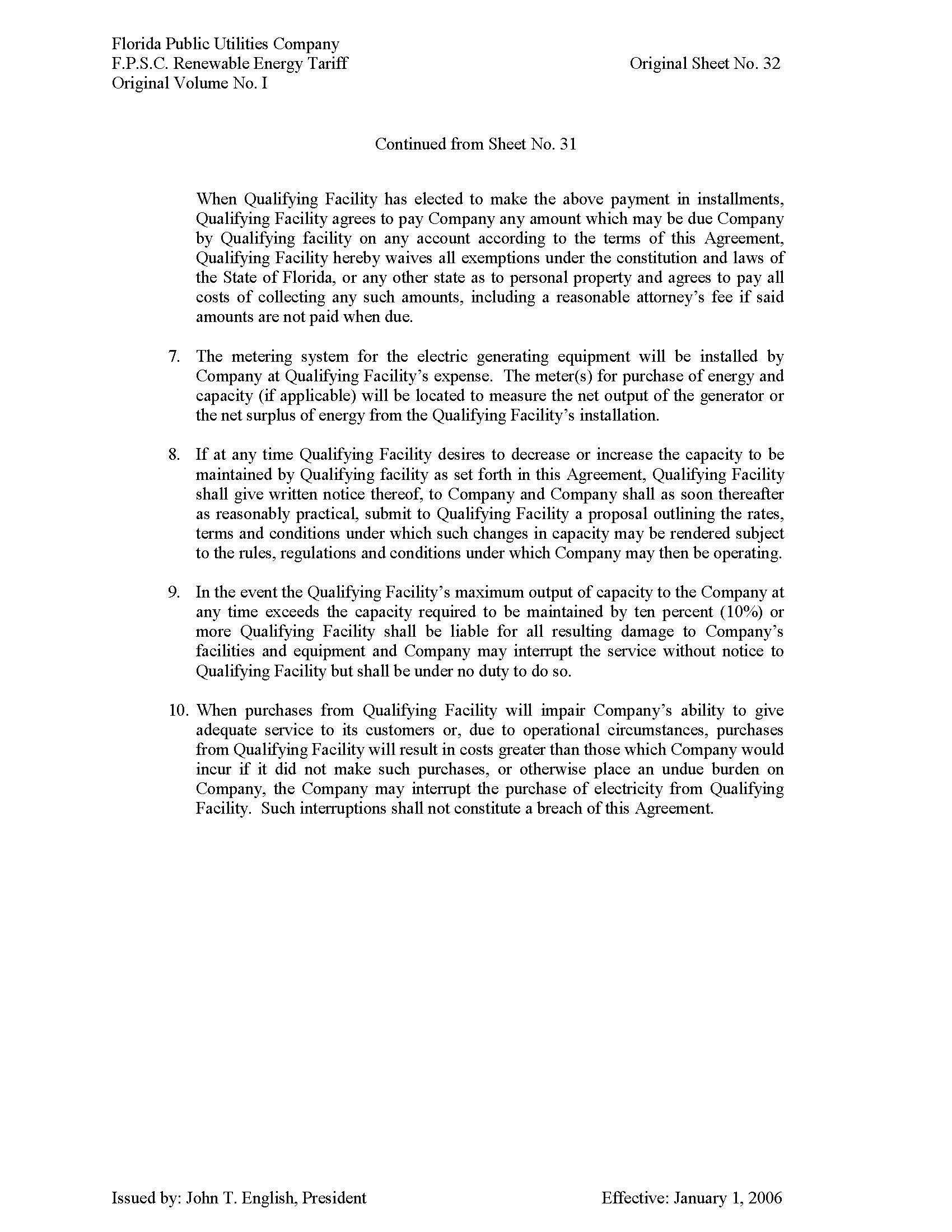 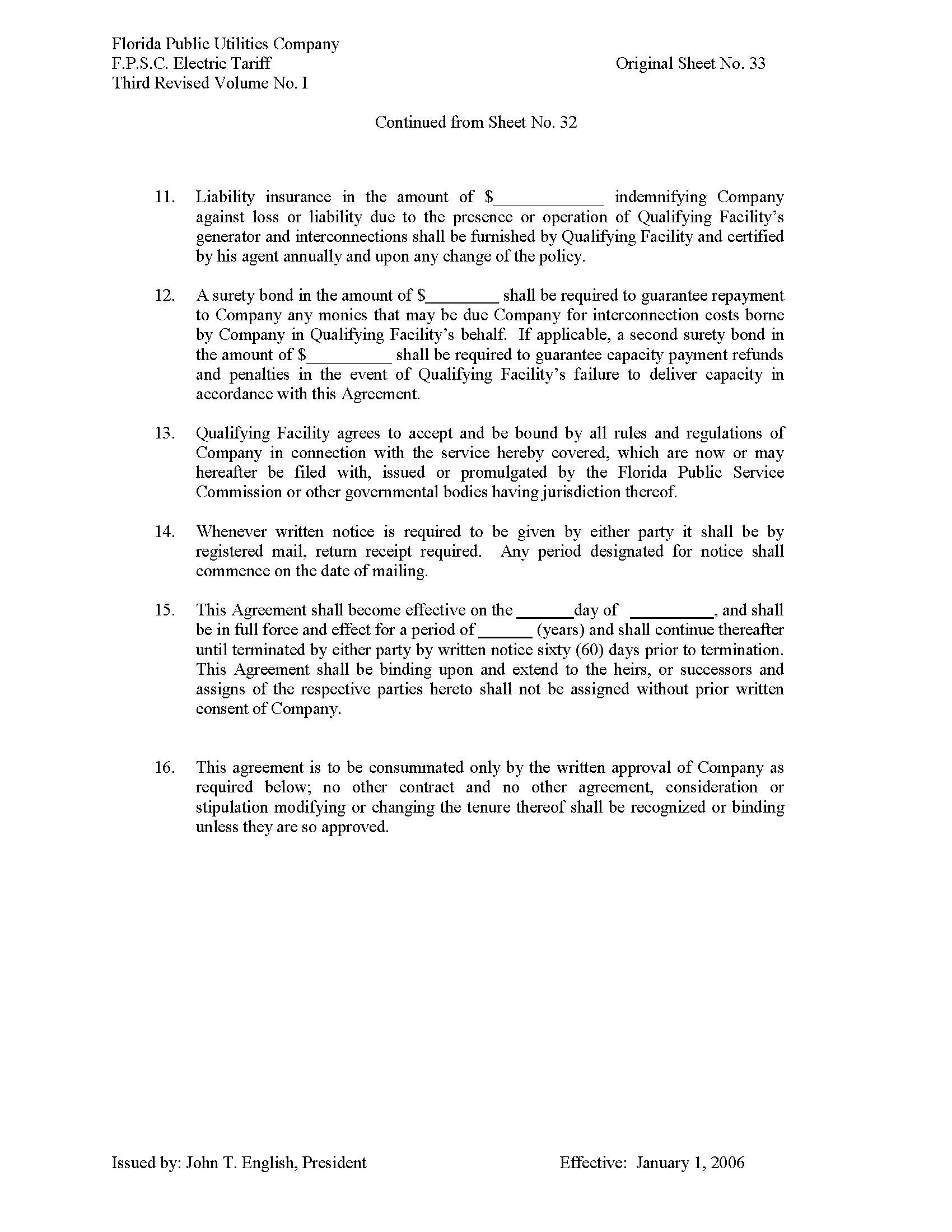 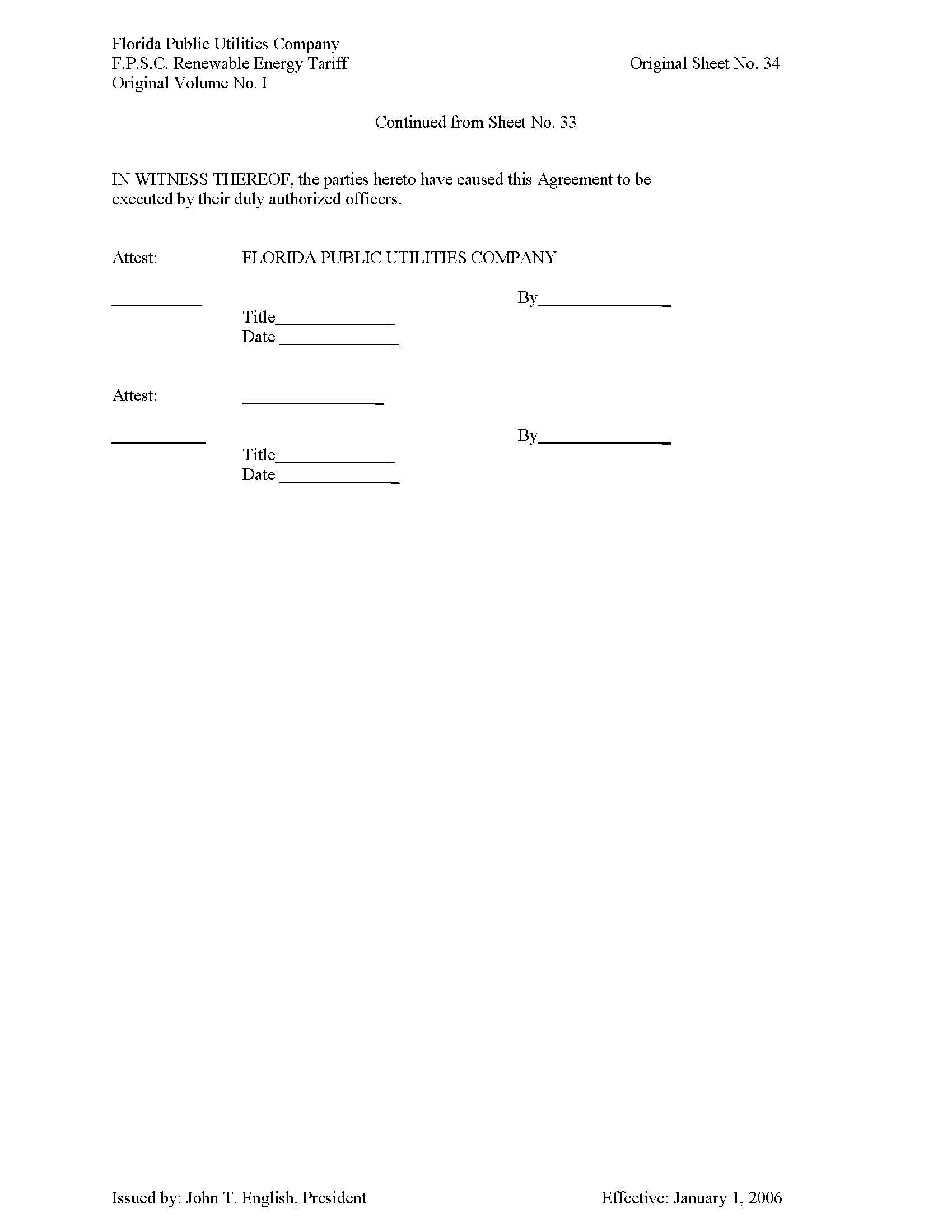 In re: Petition for approval of revisions to renewable energy tariffs REN-1 and REN-2, by Florida Public Utilities Company.DOCKET NO. 150104-EQORDER NO. PSC-15-0307-PAA-EQISSUED: July 29, 2015/s/ Carlotta S. StaufferCARLOTTA S. STAUFFERCommission Clerk